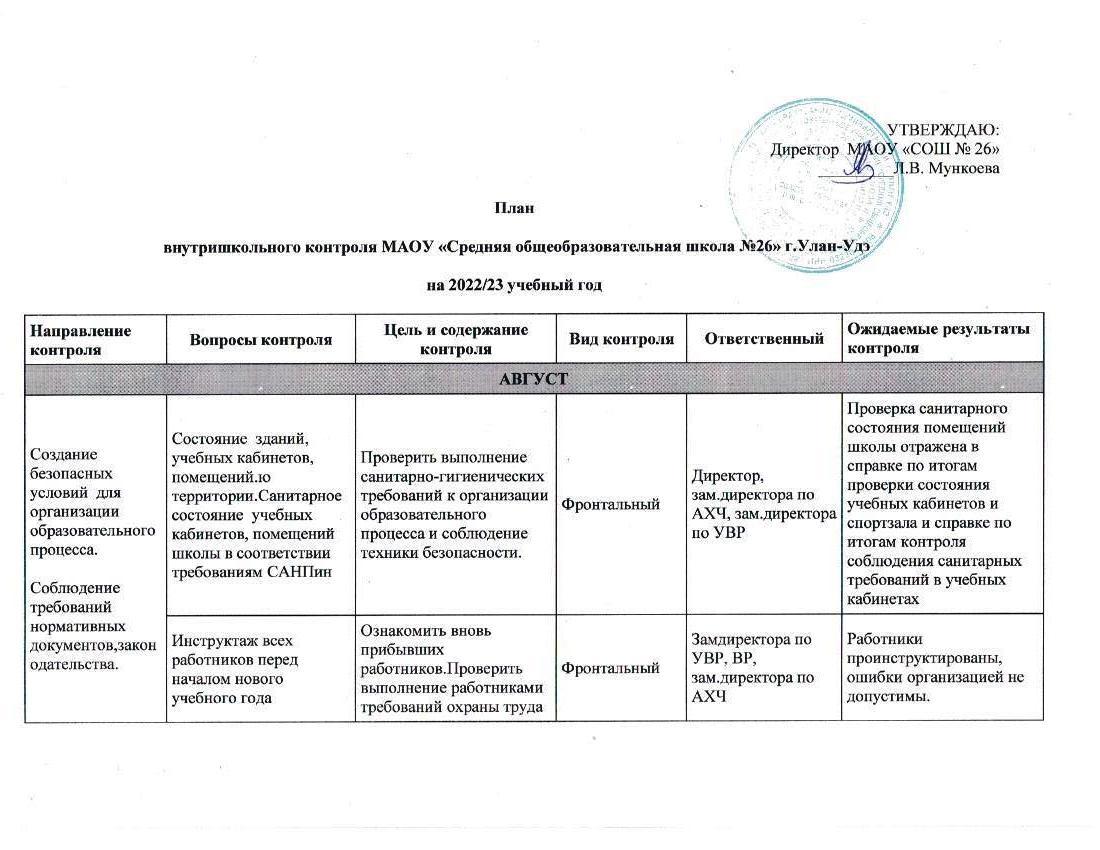 и техники безопасности, пожарной безопасности, антитеррористической защищенности объектаи техники безопасности, пожарной безопасности, антитеррористической защищенности объектаФормирование списка УМК для обучения по новым обновленным ФГОС НОО и ООО. Учебники для детей с ОВЗПроверить подготовку списка учебных пособий, которые необходимо заменить или приобрести для обучения по новым ФГОС НОО и ОООПроверить подготовку списка учебных пособий, которые необходимо заменить или приобрести для обучения по новым ФГОС НОО и ОООТематическийЗамдиректора по УВР, заведующий библиотекой, директорСписок учебных пособий для обучения по новым ФГОС НОО и ОООСоздание  профильных  классов 10,11-х классов предыдущего и нынешнего  года обученияСобрать информацию о продолжении  профильного обучения выпускников 10-х и 11-х классов Собрать информацию о продолжении  профильного обучения выпускников 10-х и 11-х классов ТематическийЗамдиректора по УВР, классные руководителиКонтроль распределения выпускников отражен в справке о распределении выпускников 10-х и 11-х профильных  классовСовершенствование методической работы. Аттестация учителей .Организация  и совершенствование работы ШМОПроверить организацию работы ШМО, составление планов работы ШМО на учебный год, проконтролировать, составить список аттестуемых учителей.Проверить организацию работы ШМО, составление планов работы ШМО на учебный год, проконтролировать, составить список аттестуемых учителей.ФронтальныйПредседатель ШМС, замдиректора по УВРПроверка организации работы методических объединений отражена в справке по итогам проверки документации школьных методических объединенийШкольная документация,нормативная база.Обновление локальных  нормативных актов.Соответствие структуры ООП уровней образования действующим ФГОС, включая новые ФГОС НОО и ООО. Учебный план профильных классов.Проанализировать ООП уровней образования, их соответствие требованиям действующих  ФГОС по уровням образования, включая обновленные  ФГОС НОО и ОООПроанализировать ООП уровней образования, их соответствие требованиям действующих  ФГОС по уровням образования, включая обновленные  ФГОС НОО и ОООТематическийДиректор, замдиректора по УВРАнализ соответствия структуры ООП уровней образования действующим ФГОС отражен в справке по итогам контроля соответствия ООП требованиям ФГОС НОО,ООО.Школьная документация,нормативная база.Соответствие структуры рабочих программ воспитания и календарных планов воспитательной работы требованиям действующих ФГОС, включая новые ФГОС НОО и ООО.Проанализировать рабочие программы воспитания и календарные планы воспитательной работы. Соответствие  требованиям действующих ФГОС по уровням образования, включая новые ФГОС НОО и ООО и программе воспитанияПроанализировать рабочие программы воспитания и календарные планы воспитательной работы. Соответствие  требованиям действующих ФГОС по уровням образования, включая новые ФГОС НОО и ООО и программе воспитанияТематическийЗамдиректора по ВРАнализ соответствия структуры рабочих программ воспитания и календарных планов воспитательной работы требованиям действующих ФГОС отражен в справке по итогам контроля качества рабочих программ воспитания и календарных планов воспитательной работыШкольная документация,нормативная база.Соответствие структуры рабочих программ учебных предметов требованиям новых ФГОС НОО и ОООПроанализировать рабочие программы для 1-х и 5-х классов на соответствие ФГОС-2022: структура, планируемые результаты, содержание, учет рабочей программы воспитания, наличие ЭОР и ЦОРПроанализировать рабочие программы для 1-х и 5-х классов на соответствие ФГОС-2022: структура, планируемые результаты, содержание, учет рабочей программы воспитания, наличие ЭОР и ЦОРТематическийДиректор, замдиректора по УВРАнализ соответствия структуры рабочих программ учебных предметов требованиям действующих ФГОС отражен в справке по итогам проверки рабочей программы.Школьная документация,нормативная база.Соответствие рабочих программ учебных предметов для 2–4-х, 6–9-х и 10-11-х классов ООП и учебному плану на 2022/23 учебный годПроверить актуализацию рабочих программ для 2–4-х, 6–9-х и 10–11-х классов: соответствие ООП, учебному плану на 2022/23 учебный годПроверить актуализацию рабочих программ для 2–4-х, 6–9-х и 10–11-х классов: соответствие ООП, учебному плану на 2022/23 учебный годТематическийЗамдиректора по УВРАнализ соответствия структуры рабочих программ учебных предметов ООП и учебном плану на 2022/23 учебный год отражен в справке по итогам проверки рабочей программы и справке по итогам контроля качества оценочных материалов рабочей программыШкольная документация,нормативная база.Соответствие структуры программ курсов внеурочной деятельности требованиям  ФГОС, включая новые ФГОС НОО и ООО.Проконтролировать, обязательные компоненты: результаты освоения курса, содержание курса с указанием форм организации и видов деятельности, тематическое планирование, в том числе с учетом рабочей программы воспитания.Проконтролировать, обязательные компоненты: результаты освоения курса, содержание курса с указанием форм организации и видов деятельности, тематическое планирование, в том числе с учетом рабочей программы воспитания.ТематическийЗамдиректора по УВРАнализ соответствия структуры программ курсов внеурочной деятельности требованиям  ФГОС, в том числе новых, отражен в справке по итогам проверки рабочих программ внеурочной деятельностиШкольная документация,нормативная база.Соответствие дополнительных общеразвивающих программ требованиям нормативных правовых актов в сфере образованияПроверить соответствие дополнительных общеразвивающих программ требованиям Концепции развития дополнительного образования детей, Порядка организации и осуществления образовательной деятельности по дополнительным общеобразовательным программам и др.Проверить соответствие дополнительных общеразвивающих программ требованиям Концепции развития дополнительного образования детей, Порядка организации и осуществления образовательной деятельности по дополнительным общеобразовательным программам и др.ТематическийЗамдиректора по ВРДополнительные общеразвивающие программы составлены в соответствии с требованиями нормативных правовых актов в сфере образованияШкольная документация,нормативная база.Соответствие локальных нормативных актов школы нормативным правовым актам в сфере образованияАнализ локальных  нормативных актов школ согласно ФГОС НОО,ООО ,СООАнализ локальных  нормативных актов школ согласно ФГОС НОО,ООО ,СООКомплексныйДиректор, замдиректора по УВРЛокальные нормативные акты обновлены, если в них были найдены несоответствия актуальной нормативной базеРабота с родителями, органами общественного управления.Информирование родителей о переходе на новые ФГОС НОО и ООО,изучение бурятского языка  согласно учебного плана..Размещение информации  на сайте школы.Собрание  управляющего Совета.Проконтролировать организацию и проведение общешкольного родительского собрания, посвященного постепенному переходу на новые ФГОС НОО и ООО за период с 2022 по 2027 годПроконтролировать организацию и проведение общешкольного родительского собрания, посвященного постепенному переходу на новые ФГОС НОО и ООО за период с 2022 по 2027 годФронтальный,беседаДиректор, замдиректора по УВР, классные руководителиИнформирование родителей о переходе на новые ФГОС НОО и ООО отражено в протоколе общешкольного родительского собрания, посвященного постепенному переходу на новые ФГОС НОО и ООО за период 2022–2027 годовСЕНТЯБРЬСЕНТЯБРЬСЕНТЯБРЬСЕНТЯБРЬСЕНТЯБРЬСЕНТЯБРЬСЕНТЯБРЬШкольная документацияСоставление личных дел 1классов,проверка документов.Проверить выполнение требований к оформлению личных дел учеников 1-го класса.Проверить выполнение требований к оформлению личных дел учеников 1-го класса.ТематическийЗамдиректора по УВРПроверка выполнения требований к оформлению личных дел учеников 1-го класса отражена в справке по итогам контроля ведения личных дел учениковШкольная документацияСостояние личных дел прибывших учениковПроверить выполнение требований к оформлению личных дел прибывших учениковПроверить выполнение требований к оформлению личных дел прибывших учениковТематическийЗамдиректора по УВРПроверка выполнения требований к оформлению личных дел прибывших учеников отражена в справке по итогам контроля ведения личных дел учениковШкольная документацияОформление журналов (внеурочной деятельности, дополнительного образования, ГПД), электронных журналовПроконтролировать журнал успеваемости только в одном виде (бумажном или электронном),соблюдение   единых требований к оформлению и заполнению журналовПроконтролировать журнал успеваемости только в одном виде (бумажном или электронном),соблюдение   единых требований к оформлению и заполнению журналовТематическийЗамдиректора по УВРПроверка оформления журналов отражена:в справке по итогам проверки качества ведения классных журналов Школьная документацияСостояние школьного сайта. Своевременное размещение информации, обновление.Переход на Госдеп.Проанализировать состояние сайта школы на соответствие требованиям законодательства РФ. Проконтролировать обновление информации на сайтеПроанализировать состояние сайта школы на соответствие требованиям законодательства РФ. Проконтролировать обновление информации на сайтеТематическийТехнический специалист, замдиректора по УВРАнализ состояния сайта школы отражен в справке по итогам анализа школьного сайта в годом отчете Школьная документацияШкольная документацияОрганизация разработки локальных нормативных актов, регламентирующих реализацию ООП по новым ФГОС НОО и ОООПроконтролировать соответствие требованиям законодательства РФ локальных нормативных актов, регламентирующих реализацию ООП по новым ФГОС НОО и ОООПроконтролировать соответствие требованиям законодательства РФ локальных нормативных актов, регламентирующих реализацию ООП по новым ФГОС НОО и ОООТематическийЗамдиректора по УВР, руководитель рабочей группыПроверены локальные нормативные акты, регламентирующие реализацию ООП по новым ФГОС НОО и ОООШкольная документацияОрганизация и подготовка к проведению ВПР, перенесенных на осенний периодОрганизовать и провести ВПР, которые перенесли на осенний период 2022 годаОрганизовать и провести ВПР, которые перенесли на осенний период 2022 годаТематическийРуководители ШМО, замдиректора по УВРАнализ результатов осенних ВПР отражен в справке по итогам проведения ВПРОрганизация образовательной деятельности , оценка качества образования.Проверка деятельности вновь прибывших педагогов, молодых специалистовПосетить уроки вновь прибывших педагогов, молодых специалистов, чтобы проконтролировать, как они организуют урочную деятельностьПосетить уроки вновь прибывших педагогов, молодых специалистов, чтобы проконтролировать, как они организуют урочную деятельностьТематический (персональный)Руководители ШМО, замдиректора по УВРКонтроль урочной деятельности вновь прибывших педагогов и молодых специалистов отражен в справке по итогам персонального контроля деятельности вновь прибывших учителей и справке по итогам персонального контроля учителяОрганизация образовательной деятельности , оценка качества образования.Проверка уроков педагогов, которые показали необъективные результаты на ВПР и ГИАПосетить уроки педагогов, которые показали необъективные результаты на ВПР и ГИА, проверить, как они организовали оценочную деятельность и учли результаты ВПР и ГИАПосетить уроки педагогов, которые показали необъективные результаты на ВПР и ГИА, проверить, как они организовали оценочную деятельность и учли результаты ВПР и ГИАТематический (персональный)Замдиректора по УВРПроверка качества уроков педагогов, которые показали необъективные результаты на ВПР и ГИА, отражена в справке по итогам посещения урокаОрганизация образовательной деятельности , оценка качества образования.Организация оценочной деятельностиПосетить уроки, чтобы проверить, как педагоги организовали оценочную деятельностьПосетить уроки, чтобы проверить, как педагоги организовали оценочную деятельностьТематическийЗамдиректора по УВРПроверка организации оценочной деятельности отражена в справке по итогам посещения урока и справке по итогам проверки накопляемости и объективности отметок в журналахОрганизация образовательной деятельности , оценка качества образования.Выполнение требований к урокам с позиции здоровьесбережения.Уголок Здоровья.Проконтролировать, как педагоги соблюдают требования действующих СП, СанПиН и ФГОСПроконтролировать, как педагоги соблюдают требования действующих СП, СанПиН и ФГОСТематический (персональный)Замдиректора по УВРКонтроль выполнения требований к урокам с позиции здоровьесбережения отражен в справке по итогам контроля.Организация образовательной деятельности , оценка качества образования.Дифференциация и индивидуализация обучения в работе с учениками с разной учебной мотивациейПроанализировать эффективность использования форм и методов дифференцированного обучения, использования индивидуального подходаПроанализировать эффективность использования форм и методов дифференцированного обучения, использования индивидуального подходаТематическийЗамдиректора по УВРПроверка эффективности использования дифференцированного и индивидуального подходов при работе с учениками с разной учебной мотивацией отражена в справке по итогам классно-обобщающего контроля развития мотивации учеников и карте анализа мотивационных ресурсов урокаОрганизация образовательной деятельности , оценка качества образования.Внедрение изучения государственных символов в образовательный процесс.Поднятие государтственного Флага, исполнение Гимна Р.Ф. Проверить, как педагоги организуют изучение государственных символов РФ на уроках Проверить, как педагоги организуют изучение государственных символов РФ на урокахТематическийЗамдиректора по УВРКонтроль внедрения изучения государственных символов РФ отражен в справке по итогам посещения урока,классного часа.Организация образовательной деятельности , оценка качества образования.Организация дополнительного образования.Секции по самбо  в кадетских классах.Организация вальса у кадетов.Проанализировать данные комплектования школьных кружков и секций дополнительного образования всех ступеней образования.Проанализировать данные комплектования школьных кружков и секций дополнительного образования всех ступеней образования.ТематическийЗам.директора по ВРПроверка организации дополнительного образования отражена в  отчете за 1 четверть.Воспитательная работа.Школьное самоуправление.Контроль посещаемости уроков обществознания,истории.Проанализировать данные классных руководителей об учениках, не приступивших к занятиямПроанализировать данные классных руководителей об учениках, не приступивших к занятиямПерсональныйЗамдиректора по ВРПроверка посещаемости отражена в справке по итогам контроля посещаемостиВоспитательная работа.Школьное самоуправление.Организация  и посещение  классных часов «Разговоры о важном». Контроль работы органов школьного самоуправленияИзучить  тематику классных часов, уровень общественной активности учеников, проконтролировать организацию органов самоуправленияИзучить  тематику классных часов, уровень общественной активности учеников, проконтролировать организацию органов самоуправленияТематическийЗамдиректора по ВР,педагог-организатор, руководитель органа самоуправленияПедагоги и руководители органов самоуправления получили рекомендации по мотивации учеников для самосовершенсствования.Методическая работа.Повышение квалификации.Выявление проблемных тем  для повышения профессионального уровня педагогов. Организация обучающих семинаров , проведение педсовета по функциональной грамотности.Проверить организацию обучающих семинаров для педагогов по проблемам реализации ООП по новым ФГОС НОО и ООО.Проверить организацию обучающих семинаров для педагогов по проблемам реализации ООП по новым ФГОС НОО и ООО.ТематическийЗамдиректора по УВР, руководители ШМОПедагоги прошли обучающие семинары по проблемам реализации ООП по новым ФГОС НОО и ОООМетодическая работа.Повышение квалификации.Назначение наставников молодым учителям.Использование педагогами возможностей информационно- образовательной среды школыОпределить уровень ИКТ-компетентности педагогов, провести опросы, анкетирования, выявить проблемные зоныОпределить уровень ИКТ-компетентности педагогов, провести опросы, анкетирования, выявить проблемные зоныТематический,беседаЗамдиректора по УВР, руководители ШМО, технический специалистКонтроль уровня ИКТ-компетентности педагогов отражен в справке по итогам контроля ИКТ-компетентности педагоговМетодическая работа.Повышение квалификации.Проведение индивидуальных консультаций для педагоговОрганизовать и провести индивидуальные консультации для педагогов по методическим вопросам и подготовке документов, в том числе касающихся реализации ООП по новым ФГОС НОО и ООООрганизовать и провести индивидуальные консультации для педагогов по методическим вопросам и подготовке документов, в том числе касающихся реализации ООП по новым ФГОС НОО и ОООТематический, беседа.Замдиректора по УВР, руководители ШМОКонсультации организованы и проведеныРабота с родителями, органами родительского сообщества.Организация работы классных руководителей с родителями учениковПроконтролировать  проведение родительских собраний, функционирование родительских комитетов, информирование и консультирование, включая своевременность и качество информирования об изменениях, связанных с введением новых ФГОС НОО, ООО и др.Проконтролировать  проведение родительских собраний, функционирование родительских комитетов, информирование и консультирование, включая своевременность и качество информирования об изменениях, связанных с введением новых ФГОС НОО, ООО и др.Комплексный,беседа.Замдиректора по ВР, руководитель ШМО классных руководителей, педагог-психолог, социальный педагогРодительские собрания проводятся в соответствии с циклограммой родительских собраний на учебный год, их итоги отражены в протоколах родительских собраний.
Работа родительского комитета проходит в соответствии с планом работы родительского комитета классного коллектива.
Работа с родителями, органами родительского сообщества.Организация работы системы внеурочной деятельностиПроверить выявление запросов учеников и родителей по организации внеурочной деятельности на учебный годПроверить выявление запросов учеников и родителей по организации внеурочной деятельности на учебный годТематический, наблюдение.Замдиректора по УВР, руководители ШМОПроверка организации внеурочной деятельности на учебный год отражена в анализе анкет родителейОКТЯБРЬОКТЯБРЬОКТЯБРЬОКТЯБРЬОКТЯБРЬОКТЯБРЬОКТЯБРЬШкольная документацияОформление журналов (внеурочной деятельности, дополнительного образования, ГПД), электронных журналовСоблюдение  педагогами единых  требований к оформлению и заполнению журналов, вносят ли в журнал текущие отметкиСоблюдение  педагогами единых  требований к оформлению и заполнению журналов, вносят ли в журнал текущие отметкиТематическийЗамдиректора по УВРПроверка оформления журналов отражена:в справке по итогам проверки качества ведения классных журналов;Школьная документацияСоответствие записей в классных журналах тематическим планированиям рабочих программ учебных предметов, курсов за 1-ю четвертьСоответствие  ли записи в журналах по учебным предметам, курсам тематическим планированиям рабочих программ учебных предметов, курсов за 1-ю четвертьСоответствие  ли записи в журналах по учебным предметам, курсам тематическим планированиям рабочих программ учебных предметов, курсов за 1-ю четвертьТематическийЗамдиректора по УВРЗаписи в журналах по учебным предметам, курсам за 1-ю четверть соответствуют тематическим планированиям рабочих программ учебных предметов, курсовШкольная документацияСоответствие записей в журналах внеурочной деятельности тематическим планированиям рабочих программ внеурочной деятельности за 1-ю четвертьПроверить, соответствуют ли записи в журналах внеурочной деятельности тематическим планированиям рабочих программ внеурочной деятельности за 1-ю четвертьПроверить, соответствуют ли записи в журналах внеурочной деятельности тематическим планированиям рабочих программ внеурочной деятельности за 1-ю четвертьТематическийЗамдиректора по ВРЗаписи в журналах внеурочной деятельности за 1-ю четверть соответствуют тематическим планированиям рабочих программ внеурочной деятельностиШкольная документацияСоответствие записей в журналах дополнительного образования учебным планам дополнительного образования за 1-ю четвертьПроверить, соответствуют ли записи в журналах дополнительного образования учебным планам дополнительного образования за 1-ю четвертьПроверить, соответствуют ли записи в журналах дополнительного образования учебным планам дополнительного образования за 1-ю четвертьТематическийЗамдиректора по ВРЗаписи в журналах дополнительного образования за 1-ю четверть соответствуют учебным планам дополнительного образованияШкольная документацияПроверка рабочих тетрадей учениковПроконтролировать, как часто педагоги проверяют тетради, как ученики соблюдают единый орфографический режим, соответствие записей в рабочих тетрадях тематическому планированиюПроконтролировать, как часто педагоги проверяют тетради, как ученики соблюдают единый орфографический режим, соответствие записей в рабочих тетрадях тематическому планированиюТематическийЗамдиректора по УВРКонтроль проверки рабочих тетрадей учеников отражен в справке по итогам проверки тетрадейОрганизация образовательной деятельностиКонтроль адаптации учеников 1-х, 5-х классовПроанализировать степень адаптации учеников, перешедших на новый уровень образованияПроанализировать степень адаптации учеников, перешедших на новый уровень образованияТематический, наблюдение.Классные руководители, педагог-психолог, замдиректора по УВР, замдиректора по ВРКонтроль адаптации учеников 1-х, 5-х и 10-х классов отражен:в справке по итогам контроля адаптации учеников 1-го класса;справке по итогам контроля адаптации учеников 5-го класса;Организация образовательной деятельностиПреподавание предметов учебного плана, по которым проводятся ВПРПосещение уроков  как педагоги учли результаты ВПР в работе и включили сложные задания в урокиПосещение уроков  как педагоги учли результаты ВПР в работе и включили сложные задания в урокиТематический(персональный)Руководители ШМО, замдиректора по УВРКонтроль преподавания предметов учебного плана, по которым проводится ВПР, отражен в справке по итогам проверки качества преподавания учебного предметаОрганизация образовательной деятельностиРеализация рабочих программ учебных предметов, курсов в 1-й четвертиПроконтролировать объем выполнения рабочих программ учебных предметов, курсов в 1-й четвертиПроконтролировать объем выполнения рабочих программ учебных предметов, курсов в 1-й четвертиТематическийЗамдиректора по УВРПроверка реализации рабочих программ учебных предметов, курсов в 1-й четверти отражена в справке по итогам контроля качества выполнения рабочих программ учебных предметовОрганизация образовательной деятельностиРеализация рабочих программ внеурочной деятельности в 1-й четвертиПроконтролировать объем выполнения рабочих программ внеурочной деятельности в 1-й четвертиПроконтролировать объем выполнения рабочих программ внеурочной деятельности в 1-й четвертиТематическийЗамдиректора по ВРКонтроль объема выполнения рабочих программ внеурочной деятельности в 1-й четверти отражен в справке по итогам контроля качества выполнения рабочих программ внеурочной деятельностиОрганизация образовательной деятельностиРеализация рабочих программ воспитания и календарных планов воспитательной работы уровней образования в 1-й четвертиПроконтролировать объем реализации рабочих программ воспитания и календарных планов воспитательной работы уровней образования в 1-й четвертиПроконтролировать объем реализации рабочих программ воспитания и календарных планов воспитательной работы уровней образования в 1-й четвертиТематическийЗамдиректора по ВРКонтроль объема реализации рабочих программ воспитания и календарных планов воспитательной работы уровней образования отражен в справке по итогам контроля воспитательной работы за 1-ю четвертьОрганизация образовательной деятельностиРеализация планов внеурочной деятельности в 1-й четвертиПроконтролировать объем выполнения планов внеурочной деятельности в 1-й четвертиПроконтролировать объем выполнения планов внеурочной деятельности в 1-й четвертиТематическийЗамдиректора по ВРКонтроль объема выполнения планов внеурочной деятельности в 1-й четверти отражен:в справке по итогам контроля своевременности и качества проведения занятий внеурочной деятельности на уровне НОО;ООООрганизация образовательной деятельностиОрганизация дополнительного образованияПроконтролировать организацию работы школьных объединений дополнительного образования в 1-й четвертиПроконтролировать организацию работы школьных объединений дополнительного образования в 1-й четвертиТематическийЗамдиректо   ра по ВРПроверка организации дополнительного образования в 1-й четверти отражена в справке по итогам проверки кружковой работыОрганизация образовательной деятельностиОрганизация работы со слабоуспевающими и неуспевающими учениками, учениками группы рискаПроконтролировать работу педагогов со слабоуспевающими и неуспевающими учениками, учениками группы риска по реализации дорожных карт и ликвидации пробелов в знанияхПроконтролировать работу педагогов со слабоуспевающими и неуспевающими учениками, учениками группы риска по реализации дорожных карт и ликвидации пробелов в знанияхТематическийЗамдиректора по УВРПроверка работы педагогов со слабоуспевающими и неуспевающими учениками, учениками группы риска отражена в справке по итогам контроля работы с неуспевающими и слабоуспевающими учениками и справке по итогам контроля деятельности педагога с учениками группы рискаОрганизация образовательной деятельностиКонтроль объема домашних заданийПроанализировать записи в журналах о домашнем задании, чтобы проконтролировать, не перегружают ли педагоги учениковПроанализировать записи в журналах о домашнем задании, чтобы проконтролировать, не перегружают ли педагоги учениковТематическийЗамдиректора по УВРПроверка объема домашних заданий отражена в справке по итогам контроля нормы домашнего заданияОрганизация образовательной деятельностиДиагностика условий и ресурсного обеспечения школы, необходимых для реализации ООП по новым ФГОС НОО и ОООПроверить имеющиеся в школе условия и ресурсное обеспечение, необходимые для реализации образовательных программ НОО и ООО в соответствии с требованиями новых ФГОС НОО и ООО, выявить проблемные зоны и определить пути решения вопросовПроверить имеющиеся в школе условия и ресурсное обеспечение, необходимые для реализации образовательных программ НОО и ООО в соответствии с требованиями новых ФГОС НОО и ООО, выявить проблемные зоны и определить пути решения вопросовТематическийЗамдиректора по УВР, руководитель рабочей группыПроверка имеющихся условий и ресурсного обеспечения школы, необходимых для реализации ООП по новым ФГОС НОО и ООО, отражена в аналитической записке об оценке условий, созданных в образовательной организации с учетом требований новых ФГОС НОО и ООООрганизация образовательной деятельностиОрганизация системы мониторинга образовательных потребностей учеников и их родителей в связи с реализацией ООП по новым ФГОС НОО и ОООПроконтролировать организацию системы мониторинга образовательных потребностей учеников и их родителей для проектирования учебных планов НОО и ООО по новым ФГОС в части, формируемой участниками образовательных отношений, и планов внеурочной деятельности НОО и ОООПроконтролировать организацию системы мониторинга образовательных потребностей учеников и их родителей для проектирования учебных планов НОО и ООО по новым ФГОС в части, формируемой участниками образовательных отношений, и планов внеурочной деятельности НОО и ОООТематическийЗамдиректора по УВР, руководитель рабочей группыОрганизована система мониторинга образовательных потребностей учеников и их родителей для работы по новым ФГОС НОО и ООООрганизация образовательной деятельностиРазвитие функциональной (читательской) грамотностиПосетить уроки, чтобы проверить, как педагоги развивают функциональную (читательскую) грамотность учениковПосетить уроки, чтобы проверить, как педагоги развивают функциональную (читательскую) грамотность учениковТематический (персональный)Руководители ШМО, замдиректора по УВРПроверка развития навыков читательской грамотности отражена в справке по результатам диагностики познавательных умений по работе с информацией и чтениюОрганизация образовательной деятельностиОрганизация и проведение Общероссийской оценки по модели PISA с последующим анализом результатовОрганизовать и провести мероприятия Общероссийской оценки по модели PISA. Проанализировать результаты оценочной процедурыОрганизовать и провести мероприятия Общероссийской оценки по модели PISA. Проанализировать результаты оценочной процедурыТематическийЗамдиректора по УВРИтоги проведения и анализ результатов отражены в справке по результатам проведения Общероссийской оценки по модели PISAОрганизация образовательной деятельностиРеализация подготовительного этапа индивидуальных проектов на уровне СООПроверить, как на уровне СОО организуется деятельность по выполнению индивидуального проекта на подготовительном этапе.Проверить, как на уровне СОО организуется деятельность по выполнению индивидуального проекта на подготовительном этапе.ТематическийКлассные руководители, замдиректора по УВР, координаторы и руководители проектовПроверка реализации подготовительного этапа индивидуальных проектов на уровне СОО отражена в справке по итогам контроля подготовительного этапа индивидуальных проектов СОООрганизация образовательной деятельностиОрганизация работы с высокомотивированными ученикамиПроанализировать индивидуальные образовательные траектории высокомотивированных учеников. Посетить уроки, проверить, как педагоги включили в уроки задания олимпиадного циклаПроанализировать индивидуальные образовательные траектории высокомотивированных учеников. Посетить уроки, проверить, как педагоги включили в уроки задания олимпиадного циклаТематическийЗамдиректора по УВРПроверка работы педагогов с высокомотивированными учениками отражена в справке по итогам контроля организации работы с высокомотивированными ученикамиОрганизация образовательной деятельностиОрганизация административных контрольных работ по графику(четверти)Организовать проведение административных контрольных работ в разных классах по графику, чтобы определить, достигли ли ученики образовательных результатовОрганизовать проведение административных контрольных работ в разных классах по графику, чтобы определить, достигли ли ученики образовательных результатовТематическийЗамдиректора по УВРПроверка организации административных контрольных работ для определения образовательных результатов учеников разных классов отражена в справке по итогам проведения контрольных работАттестация обучающихсяПодготовка к итоговому сочинениюПосетить уроки русского языка в 11-х классах, чтобы проверить, как педагоги готовят учеников к итоговому сочинению: разбирают темы по направлениям, выстраивают оценочную деятельность по критериямПосетить уроки русского языка в 11-х классах, чтобы проверить, как педагоги готовят учеников к итоговому сочинению: разбирают темы по направлениям, выстраивают оценочную деятельность по критериямТематическийЗамдиректора по УВРПроверка подготовки учеников к итоговому сочинению отражена в справке по итогам контроля качества подготовки к итоговому сочинениюАттестация обучающихсяПодготовка к ГИА учеников, имеющих трудности в усвоении материалаПосетить уроки, проверить, как педагоги организовали работу с низкомотивированными учениками и учениками, у которых есть трудности в усвоении материалаПосетить уроки, проверить, как педагоги организовали работу с низкомотивированными учениками и учениками, у которых есть трудности в усвоении материалаТематическийЗамдиректора по УВРПроверка подготовки к ГИА учеников, имеющих трудности в усвоении материала, отражена в справке по итогам контроля результатов работы с низкомотивированными учениками 9-х, 11-х классовАттестация обучающихсяОформление информационных стендов по подготовке к ГИАПроанализировать оформление информационных стендов: качество и полноту представленной информацииПроанализировать оформление информационных стендов: качество и полноту представленной информацииТематическийЗамдиректора по УВРКоррекция и обновление стендов.
Проверка оформления информационных стендов по подготовке к ГИА отражена в справке по итогам проверки документации учителей по подготовке к ГИААттестация обучающихсяАнализ промежуточной аттестации по итогам 1-й четвертиПроанализировать результаты промежуточной аттестации за 1-ю четвертьПроанализировать результаты промежуточной аттестации за 1-ю четвертьТематическийЗамдиректора по УВРКонтроль результатов промежуточной аттестации за 1-ю четверть отражен в справке по итогам промежуточной аттестации за четвертьВоспитательная работа. Социальная работа.Контроль посещаемости классных часов, школьных мероприятий.Выявить учеников, которые систематически не посещают учебные занятия без уважительной причины, проанализировать работу классных руководителей по обеспечению посещаемости уроковВыявить учеников, которые систематически не посещают учебные занятия без уважительной причины, проанализировать работу классных руководителей по обеспечению посещаемости уроковФронтальныйКлассные руководители, социальный педагог, замдиректора по УВР, замдиректора по ВР,С.Р.Контроль посещаемости учеников отражен в справке по итогам контроля посещаемости и справке по итогам проверки работы классных руководителей по контролю посещаемостиВоспитательная работа. Социальная работа.Совет Профилактки Организация работы с учениками группы риска, неблагополучными семьямиПроконтролировать работу педагогов по контролю занятости учеников группы риска, привлечение их к участию в школьных делах. Проанализировать работу с неблагополучными семьями.Проконтролировать работу педагогов по контролю занятости учеников группы риска, привлечение их к участию в школьных делах. Проанализировать работу с неблагополучными семьями.ТематическийКлассные руководители,социальный педагог,педагог-психолог, замдиректора по ВРКонтроль работы с учениками группы риска и неблагополучными семьями отражен в справке по итогам контроля деятельности педагога с учениками группы риска и справке по итогам профилактической работы с неблагополучными семьямиВоспитательная работа. Социальная работа.Организация работы по профориентации.Проконтролировать проведение тематических классных часов по вопросам профориентации согласно плану воспитательной работы классных руководителей. Проанализировать профессиональные намерения учеников 9-х и 11-х классов по результатам анкетирования Проконтролировать проведение тематических классных часов по вопросам профориентации согласно плану воспитательной работы классных руководителей. Проанализировать профессиональные намерения учеников 9-х и 11-х классов по результатам анкетирования ТематическийЗамдиректора по ВРРекомендации классным руководителям 9-х и 11-х классов по вопросам профориентацииВоспитательная работа. Социальная работа.Организация работы классных руководителей и учителей-предметников по воспитаниюПроконтролировать воспитательную работу классных руководителей и учителей-предметников за 1-ю четвертьПроконтролировать воспитательную работу классных руководителей и учителей-предметников за 1-ю четвертьТематическийЗамдиректора по ВР, руководители ШМОПроверка воспитательной работы классных руководителей и учителей-предметников за 1-ю четверть отражена в отчете классного руководителя о воспитательной работе за учебный период и отчете учителя-предметника о воспитательной работе за учебный периодМетодическая работаПовышение квалификации педагогов. Заседание методических обьедиений  по итогам ВПР,ВОШ.Организовать повышение квалификации для педагогов согласно перспективному плану повышения квалификацииОрганизовать повышение квалификации для педагогов согласно перспективному плану повышения квалификацииТематическийДиректор, замдиректора по УВРПовышение квалификации педагогов в соответствии с перспективным планом повышения квалификации педагогических работниковМетодическая работаМетодическая работаВзаимопосещение уроковПроконтролировать организацию взаимопосещений уроковПроконтролировать организацию взаимопосещений уроковТематическийЗамдиректора по УВР, руководители ШМОПроверка взаимопосещений педагогов отражена вматрице взаимопосещения уроковМетодическая работаКонтроль уровня компетентности педагогов в вопросах профориентации.Контроль посещения профильных уроков в сети.Проконтролировать участие педагогов в семинарах для учителей и руководителей школ города по организации профориентационной работы и профильного обучения в рамах СДОКПроконтролировать участие педагогов в семинарах для учителей и руководителей школ города по организации профориентационной работы и профильного обучения в рамах СДОКТематическийЗамдиректора по УВРПовышение уровня компетентности педагогов в вопросах профориентацииМетодическая работаДиагностика затруднений педагоговПровести диагностику педагогов, чтобы выявить, какие трудности они испытывают в работеПровести диагностику педагогов, чтобы выявить, какие трудности они испытывают в работеТематическийЗамдиректора по УВРМониторинг затруднений педагогов отражен в справке по итогам тематической проверки «Методическое сопровождение реализации ФГОС НОО, ООО, СОО»Работа с родителямиОрганизация работы классных руководителей с родителями учениковПроконтролировать организацию работы классных руководителей с родителями учеников: проведение родительских собраний, информирование, консультирование, функционирование родительских комитетов и др.Проконтролировать организацию работы классных руководителей с родителями учеников: проведение родительских собраний, информирование, консультирование, функционирование родительских комитетов и др.КомплексныйЗамдиректора по ВР, руководитель ШМО классных руководителей, педагог-психолог, социальный педагогРодительские собрания проводятся в соответствии с циклограммой родительских собраний на учебный год, их итоги отражены в протоколах родительских собраний.
Работа родительского комитета проходит в соответствии с планом работы родительского комитета классного коллектива.
Индивидуальные консультации родителей, их информирование проводятся регулярноНОЯБРЬНОЯБРЬНОЯБРЬНОЯБРЬНОЯБРЬНОЯБРЬНОЯБРЬШкольная документацияОформление журналов (внеурочной деятельности, дополнительного образования, ГПД), электронных журналовПроверить, как педагоги заполняют журналы: своевременность записей в журналах, наполняемость текущих отметок, итоги промежуточной аттестацииПроверить, как педагоги заполняют журналы: своевременность записей в журналах, наполняемость текущих отметок, итоги промежуточной аттестацииТематическийЗамдиректора по УВРПроверка оформления журналов отражена:в справке по итогам проверки качества ведения классных журналов;справке по итогам проверки электронного классного журнала;справке по итогам проверки журналов внеурочной деятельности;справке по итогам контроля ведения журналов элективных курсовШкольная документацияПроверка дневников учениковПроконтролировать, как педагоги выставляют отметки в дневникиПроконтролировать, как педагоги выставляют отметки в дневникиТематическийЗамдиректора по УВРКонтроль проверки дневников учеников отражен в справке по итогам проверки дневниковШкольная документацияПроверка тетрадей для контрольных работ на предмет периодичности выполнения работы над ошибкамиПроконтролировать, как учителя корректируют знания учеников с помощью работы над ошибками после проведения контрольных работПроконтролировать, как учителя корректируют знания учеников с помощью работы над ошибками после проведения контрольных работТематическийЗамдиректора по УВРКонтроль проверки тетрадей для контрольных работ отражен в справке по итогам проверки тетрадей для контрольных работШкольная документацияПроверка рабочих тетрадей учениковПроконтролировать, как часто педагоги проверяют тетради, как ученики соблюдают единый орфографический режим, соответствие записей в рабочих тетрадях тематическому планированиюПроконтролировать, как часто педагоги проверяют тетради, как ученики соблюдают единый орфографический режим, соответствие записей в рабочих тетрадях тематическому планированиюТематическийЗамдиректора по УВРКонтроль проверки рабочих тетрадей учеников отражен в справке по итогам проверки тетрадейОрганизация образовательной деятельностиВыполнение требований к урокам с позиции здоровьесбереженияПроконтролировать, как педагоги соблюдают требования действующих СП, СанПиН и ФГОСПроконтролировать, как педагоги соблюдают требования действующих СП, СанПиН и ФГОСТематический (персональный)Замдиректора по УВРКонтроль выполнения требований к урокам с позиции здоровьесбережения отражен в справке по итогам контроля соблюдения санитарных требований на уроках и карте анализа урока по позициям здоровьесбереженияОрганизация образовательной деятельностиИспользование педагогами возможностей информационно-образовательной средыОпределить уровень ИКТ-компетентности педагогов, проверить, как учителя используют возможности информационно-образовательной среды, в частности, ЦОР, ресурсов «РЭШ», федеральных онлайн конструкторов, электронных конспектов уроков по всем учебным предметам и др.Определить уровень ИКТ-компетентности педагогов, проверить, как учителя используют возможности информационно-образовательной среды, в частности, ЦОР, ресурсов «РЭШ», федеральных онлайн конструкторов, электронных конспектов уроков по всем учебным предметам и др.ТематическийЗамдиректора по УВР, руководители ШМО, технический специалистКонтроль использования педагогами возможностей информационно-образовательной среды отражен в справке по итогам контроля использования современных образовательных технологий и справке по итогам контроля ИКТ-компетентности педагоговОрганизация образовательной деятельностиПреподавание предметов учебного плана, по которым проводятся ВПРПосетить уроки, чтобы проконтролировать, как педагоги учли результаты ВПР в работе и включили сложные задания в урокиПосетить уроки, чтобы проконтролировать, как педагоги учли результаты ВПР в работе и включили сложные задания в урокиТематический (персональный)Замдиректора по УВРКонтроль преподавания предметов учебного плана, по которым проводится ВПР, отражен в справке по итогам проверки качества преподавания учебного предметаОрганизация образовательной деятельностиПроверка деятельности вновь прибывших педагогов, молодых специалистовПосетить уроки вновь прибывших педагогов, молодых специалистов, чтобы проконтролировать, как они организуют урочную деятельностьПосетить уроки вновь прибывших педагогов, молодых специалистов, чтобы проконтролировать, как они организуют урочную деятельностьТематический (персональный)Руководители ШМО, замдиректора по УВРКонтроль урочной деятельности вновь прибывших педагогов и молодых специалистов отражен в справке по итогам персонального контроля деятельности вновь прибывших учителей и справке по итогам персонального контроля учителяОрганизация образовательной деятельностиОрганизация оценочной деятельностиПосетить уроки, чтобы проверить, как педагоги организовали оценочную деятельностьПосетить уроки, чтобы проверить, как педагоги организовали оценочную деятельностьТематическийЗамдиректора по УВРПроверка организации оценочной деятельности отражена в справке по итогам посещения урока и справке по итогам проверки накопляемости и объективности отметок в журналахОрганизация образовательной деятельностиОрганизация работы с высокомотивированными и низкомотивированными ученикамиПроверить, как педагоги организуют работу с высокомотивированными и низкомотивированными учениками: посетить уроки, провести личные беседы, анкетирование учеников, проанализировать классные журналы и др.Проверить, как педагоги организуют работу с высокомотивированными и низкомотивированными учениками: посетить уроки, провести личные беседы, анкетирование учеников, проанализировать классные журналы и др.Тематический (персональный)Замдиректора по УВРПроверка организации работы с высокомотивированными и низкомотивированными учениками отражена в справке по итогам контроля организации работы с высокомотивированными учениками, справке по итогам контроля организации работы с низкомотивированными ученикамиОбразовательные результаты школьниковМониторинг личностных и метапредметных результатов учеников на уровне НООПроанализировать, как ученики достигают личностных и метапредметных результатов на уровне НОО, как педагоги реализуют программу формирования УУД на уровне НООПроанализировать, как ученики достигают личностных и метапредметных результатов на уровне НОО, как педагоги реализуют программу формирования УУД на уровне НООКомплексныйРуководители ШМО, замдиректора по УВРКонтроль достижения личностных и метапредметных результатов на уровне НОО отражен в справке по итогам мониторинга личностных результатов учеников и справке по итогам мониторинга метапредметных результатов учеников на уровне НОООбразовательные результаты школьниковИтоги школьного этапа Всероссийской олимпиады школьниковПроанализировать результативность участия учеников в школьном этапе Всероссийской олимпиады школьников по учебным предметамПроанализировать результативность участия учеников в школьном этапе Всероссийской олимпиады школьников по учебным предметамТематическийЗамдиректора по УВР, руководители ШМОКонтроль итогов школьного этапа Всероссийской олимпиады школьников отражен в справке по итогам школьного этапа Всероссийской олимпиады школьниковОбразовательные результаты школьниковОрганизация административных контрольных работ по графикуОрганизовать проведение административных контрольных работ в разных классах по графику, чтобы определить, достигли ли ученики образовательных результатовОрганизовать проведение административных контрольных работ в разных классах по графику, чтобы определить, достигли ли ученики образовательных результатовТематическийЗамдиректора по УВРПроверка организации административных контрольных работ для определения образовательных результатов учеников разных классов отражена в справке по итогам проведения контрольных работОбразовательные результаты школьниковОпределение готовности учеников к ВПРПроконтролировать результаты учеников перед ВПРПроконтролировать результаты учеников перед ВПРТематический (персональный)Руководители ШМО, замдиректора по УВРПроверка готовности учеников к ВПР отражена:в справке по итогам контроля качества результатов учеников 4-х классов перед ВПР;Образовательные результаты школьниковРазвитие навыков функциональной грамотностиПосетить уроки, чтобы проконтролировать, как педагоги развивают функциональную грамотность учениковПосетить уроки, чтобы проконтролировать, как педагоги развивают функциональную грамотность учениковТематический (персональный)Руководители ШМО, замдиректора по УВРПроверка развития функциональной грамотности отражена в справке по итогам диагностики функциональной грамотностиАттестация обучающихсяПодготовка учеников 9-х классов к итоговому собеседованиюПосетить уроки, чтобы проверить уровень образовательных результатов учеников 9-х классов при подготовке к итоговому собеседованиюПосетить уроки, чтобы проверить уровень образовательных результатов учеников 9-х классов при подготовке к итоговому собеседованиюТематическийЗамдиректора по УВРПроверка подготовки учеников 9-х классов к итоговому собеседованию отражена в справке по результатам контроля качества подготовки к итоговому собеседованиюАттестация обучающихсяОрганизация пробного итогового сочинения (изложения)Организовать и провести пробное итоговое сочинение (изложение). Проконтролировать, как педагоги проанализировали его результаты и скорректировали план подготовки выпускниковОрганизовать и провести пробное итоговое сочинение (изложение). Проконтролировать, как педагоги проанализировали его результаты и скорректировали план подготовки выпускниковКомплексныйЗамдиректора по УВР, руководитель ШМОПроверка подготовки учеников 11-х классов к итоговому сочинению (изложению) отражена в справке по итогам контроля качества подготовки к итоговому сочинениюАттестация обучающихсяПодготовка учеников 11-х классов к итоговому сочинению (изложению)Посетить уроки русского языка в 11-х классах, чтобы проверить, как педагоги учли результаты пробного итогового сочинения (изложения). Проконтролировать подготовку учеников к итоговому сочинению: разбор темы по направлениям, выстраивание оценочной деятельности по критериям и др.Посетить уроки русского языка в 11-х классах, чтобы проверить, как педагоги учли результаты пробного итогового сочинения (изложения). Проконтролировать подготовку учеников к итоговому сочинению: разбор темы по направлениям, выстраивание оценочной деятельности по критериям и др.ТематическийЗамдиректора по УВРПроверка подготовки учеников 11-х классов к итоговому сочинению (изложению) отражена в справке по итогам контроля качества подготовки к итоговому сочинениюАттестация обучающихсяПодготовка учеников к ГИАПроконтролировать работу учителей по подготовке учеников к ГИА по предметам, оценить образовательные результаты учеников и их динамикуПроконтролировать работу учителей по подготовке учеников к ГИА по предметам, оценить образовательные результаты учеников и их динамикуТематическийЗамдиректора по УВР, руководители ШМОПроверка подготовки учеников к ГИА отражена в справке по итогам контроля качества образовательных результатов учеников перед ГИА-9, справке по итогам контроля качества образовательных результатов выпускников перед ГИА-11Аттестация обучающихсяОрганизация консультаций по учебным предметамПроконтролировать, как педагоги организовали и проводят консультации по учебным предметам, которые ученики сдают на ГИА: графики и посещаемость консультацийПроконтролировать, как педагоги организовали и проводят консультации по учебным предметам, которые ученики сдают на ГИА: графики и посещаемость консультацийТематическийЗамдиректора по УВРПроверка организации консультаций по учебным предметам отражена в справке по итогам проверки документации учителей по подготовке к ГИАВоспитательная работа.Школьное самоуправление.Контроль посещаемости уроковВыявить учеников, которые систематически не посещают учебные занятия без уважительной причины, проанализировать работу классных руководителей по обеспечению посещаемости уроковВыявить учеников, которые систематически не посещают учебные занятия без уважительной причины, проанализировать работу классных руководителей по обеспечению посещаемости уроковФронтальныйКлассные руководители, социальный педагог, замдиректора по УВР, замдиректора по ВРКонтроль посещаемости учеников отражен в справке по итогам контроля посещаемости и справке по итогам проверки работы классных руководителей по контролю посещаемостиВоспитательная работа.Школьное самоуправление.Взаимодействие классных руководителей с ученикамиПроконтролировать организацию проводимых классных часов, индивидуальную работу классных руководителей с ученикамиПроконтролировать организацию проводимых классных часов, индивидуальную работу классных руководителей с ученикамиТематическийЗамдиректора по ВРКонтроль взаимодействия классных руководителей с учениками отражен в справке по итогам посещения классного часа и отчете классного руководителя о воспитательной работе за учебный периодВоспитательная работа.Школьное самоуправление.Организация профориентационной работыПроконтролировать работу педагогов по организации профориентации на разных уровнях образования: участие в городских мероприятиях по профориентации, организацию экскурсий на предприятия с целью ознакомления с профессией, посещение учреждений профессионального образования в дни открытых дверей, встречи с представителями разных профессий и др.Проконтролировать работу педагогов по организации профориентации на разных уровнях образования: участие в городских мероприятиях по профориентации, организацию экскурсий на предприятия с целью ознакомления с профессией, посещение учреждений профессионального образования в дни открытых дверей, встречи с представителями разных профессий и др.ТематическийЗамдиректора по ВРКонтроль организации профориентационной работы отражен в справке по итогам контроля профориентационной работыМетодическая работаПовышение квалификации педагоговПедсовет «Формирование функциональной грамотности-как основа метапредметной компетенции» Организовать повышение квалификации для педагогов согласно перспективному плану повышения квалификацииОрганизовать повышение квалификации для педагогов согласно перспективному плану повышения квалификацииТематическийДиректор, замдиректора по УВР Макрова М.Н.Повышение квалификации педагогов в соответствии с перспективным планом повышения квалификации педагогических работниковМетодическая работаАттестация  педагогов.Обеспечить методическое и психологическое сопровождение педагогов, которые проходят аттестациюОбеспечить методическое и психологическое сопровождение педагогов, которые проходят аттестациюТематическийЗамдиректора по УВР, руководители ШМО, педагог-психологПроверка обеспечения методического и психологического сопровождения педагогов, которые проходят аттестацию, отражена в отчете о самообследовании педагога перед аттестацией,отчете наставника о результатах работы подопечного и отчете руководителя методического объединения об итогах наставничестваМетодическая работаПроведение индивидуальных консультаций для педагогов.Организовать и провести индивидуальные консультации для педагогов по методическим вопросам и подготовке документов, в том числе касающихся реализации ООП по новым ФГОС НОО и ООООрганизовать и провести индивидуальные консультации для педагогов по методическим вопросам и подготовке документов, в том числе касающихся реализации ООП по новым ФГОС НОО и ОООТематическийЗамдиректора по УВР, руководители ШМОКонсультации организованы и проведеныМетодическая работаВзаимопосещение уроковПроконтролировать организацию взаимопосещений уроков.Проконтролировать организацию взаимопосещений уроков.ТематическийЗамдиректора по УВР, руководители ШМОПроверка взаимопосещений педагогов отражена вматрице взаимопосещения уроковМетодическая работаРазбор олимпиадных заданийПосетить заседания методических объединений, чтобы проконтролировать, как педагоги разбирают олимпиадные задания по учебным предметам и планируют их включение в урокиПосетить заседания методических объединений, чтобы проконтролировать, как педагоги разбирают олимпиадные задания по учебным предметам и планируют их включение в урокиТематическийЗамдиректора по УВР, руководители ШМОПроверка разбора олимпиадных заданий отражена в справке по итогам контроля организации работы с высокомотивированными ученикамиМетодическая работаОценка деятельности ШМОПроконтролировать, как ШМО обобщает и распространяет опыт работы педагоговПроконтролировать, как ШМО обобщает и распространяет опыт работы педагоговТематическийПредседатель МСШ, замдиректора по УВРПроверка деятельности ШМО отражена в справке по итогам контроля деятельности ШМО, справке по итогам тематической проверки «Методическое сопровождение реализации ФГОС НОО, ООО, СОО» и справке по итогам контроля методической помощи молодым специалистамРабота с родителямиОрганизация работы классных руководителей с родителями учениковПроконтролировать проведение родительских собраний, информирование, консультирование, функционирование родительских комитетов и др.Совместные выезды.Проконтролировать проведение родительских собраний, информирование, консультирование, функционирование родительских комитетов и др.Совместные выезды.КомплексныйЗамдиректора по ВР, руководитель ШМО классных руководителей, педагог-психолог, социальный педагогРодительские собрания проводятся в соответствии с циклограммой родительских собраний на учебный год, их итоги отражены в протоколах родительских собраний.
Работа родительского комитета проходит в соответствии с планом работы родительского комитета классного коллектива.
ДЕКАБРЬДЕКАБРЬДЕКАБРЬДЕКАБРЬДЕКАБРЬДЕКАБРЬДЕКАБРЬШкольная документация.Оформление журналов (внеурочной деятельности, дополнительного образования, ГПД), электронных журналов.Протоколы собраний.Проверить, как педагоги заполняют журналы: своевременность записей в журналах, наполняемость текущих отметок, итоги промежуточной аттестацииПроверить, как педагоги заполняют журналы: своевременность записей в журналах, наполняемость текущих отметок, итоги промежуточной аттестацииТематическийЗамдиректора по УВРПроверка оформления журналов отражена:в справке по итогам проверки качества ведения классных журналов;справке по итогам проверки электронного классного журналаШкольная документация.Проверка рабочих тетрадей учениковПроконтролировать  проверку тетрадей,  соблюдение  единого  орфографического  режима, соответствие записей в рабочих тетрадях тематическому планированиюПроконтролировать  проверку тетрадей,  соблюдение  единого  орфографического  режима, соответствие записей в рабочих тетрадях тематическому планированиюТематическийЗамдиректора по УВРКонтроль проверки рабочих тетрадей учеников отражен в справке по итогам проверки тетрадейШкольная документация.Соответствие записей в классных журналах тематическим планированиям рабочих программ учебных предметов, курсов за I полугодиеПроверить, соответствуют ли записи в журналах по учебным предметам, курсам тематическим планированиям рабочих программ учебных предметов, курсов за I полугодиеПроверить, соответствуют ли записи в журналах по учебным предметам, курсам тематическим планированиям рабочих программ учебных предметов, курсов за I полугодиеТематическийЗамдиректора по УВРЗаписи в журналах по учебным предметам, курсам за I полугодие соответствуют тематическим планированиям рабочих программ учебных предметов, курсовШкольная документация.Соответствие записей в журналах внеурочной деятельности тематическим планированиям рабочих программ внеурочной деятельности за I полугодиеПроверить, соответствуют ли записи в журналах внеурочной деятельности тематическим планированиям рабочих программ внеурочной деятельности за I полугодиеПроверить, соответствуют ли записи в журналах внеурочной деятельности тематическим планированиям рабочих программ внеурочной деятельности за I полугодиеТематическийЗамдиректора по ВРЗаписи в журналах внеурочной деятельности за I полугодие соответствуют тематическим планированиям рабочих программ внеурочной деятельности Организация образовательной деятельности.Реализация рабочих программ учебных предметов, курсов за I полугодиеПроконтролировать объем выполнения рабочих программ учебных предметов, курсов за I полугодиеПроконтролировать объем выполнения рабочих программ учебных предметов, курсов за I полугодиеТематическийЗамдиректора по УВРПроверка реализации рабочих программ учебных предметов, курсов отражена в справке по итогам контроля выполнения рабочих программ за первое полугодие Организация образовательной деятельности.Реализация сетевого обучения в профильных 10,11классах, индивидуального обучения и обучения на дому в I полугодииПроконтролировать, как педагоги -тьютеры организуют профильное и индивидуальное обучение и обучение на дому, как ведут документацию в I полугодииПроконтролировать, как педагоги -тьютеры организуют профильное и индивидуальное обучение и обучение на дому, как ведут документацию в I полугодии КомплексныйЗам.директора по УВРПроверка реализации индивидуального обучения и обучения на дому, ведения документации в I полугодии отражена в справке по итогам контроля организации индивидуального обучения и справке по итогам контроля организации обучения на дому Организация образовательной деятельности.Реализация рабочих программ внеурочной деятельности в I полугодииПроконтролировать объем выполнения рабочих программ внеурочной деятельности в I полугодииПроконтролировать объем выполнения рабочих программ внеурочной деятельности в I полугодииТематическийЗамдиректора по ВРКонтроль объема выполнения рабочих программ внеурочной деятельности в I полугодии отражен в справке по итогам контроля качества выполнения рабочих программ внеурочной деятельности Организация образовательной деятельности.Реализация рабочих программ воспитания и календарных планов воспитательной работы уровней образования в I полугодииПроконтролировать объем реализации рабочих программ воспитания и календарных планов воспитательной работы уровней образования в I полугодииПроконтролировать объем реализации рабочих программ воспитания и календарных планов воспитательной работы уровней образования в I полугодииТематическийЗамдиректора по ВРКонтроль объема реализации рабочих программ воспитания и календарных планов воспитательной работы уровней образования в I полугодии отражен в справке по итогам воспитательной работы за первое полугодие Организация образовательной деятельности.Организация дополнительного образованияПроконтролировать организацию работы школьных объединений дополнительного образования в I полугодииПроконтролировать организацию работы школьных объединений дополнительного образования в I полугодииТематическийЗамдиректора по ВРПроверка организации дополнительного образования в I полугодии отражена в справке по итогам проверки кружковой работы Организация образовательной деятельности.Проверка адаптации учеников 10-х классовПроанализировать степень адаптации учеников, перешедших на новый уровень образованияПроанализировать степень адаптации учеников, перешедших на новый уровень образованияТематическийКлассные руководители, педагог-психолог, замдиректора по УВР, замдиректора по ВРКонтроль адаптации учеников  10-х классов отражен:в справке по итогам контроля адаптации 10классов Организация образовательной деятельности.Выполнение требований к урокам с позиции здоровьесбереженияПроконтролировать, как педагоги соблюдают требования действующих СП, СанПиН и ФГОСПроконтролировать, как педагоги соблюдают требования действующих СП, СанПиН и ФГОСТематический (персональный)Замдиректора по УВРКонтроль выполнения требований к урокам с позиции здоровьесбережения отражен в справке по итогам контроля соблюдения санитарных требований на уроках и карте анализа урока по позициям здоровьесбереженияОбразовательные результаты школьниковМониторинг личностных и метапредметных результатов учеников на уровне ОООПроанализировать, достижение  личностных и метапредметных результатов на уровне ООО, как педагоги реализуют программы формирования/развития УУД на уровне ОООПроанализировать, достижение  личностных и метапредметных результатов на уровне ООО, как педагоги реализуют программы формирования/развития УУД на уровне ОООКомплексныйРуководители ШМО, замдиректора по УВРКонтроль достижения личностных и метапредметных результатов на уровне ООО отражен в справке по итогам мониторинга личностных результатов учеников и справке по итогам мониторинга метапредметных результатов учеников на уровне ООООбразовательные результаты школьниковРазвитие навыков функциональной грамотностиПосетить уроки, чтобы проконтролировать, как педагоги развивают функциональную грамотность учениковПосетить уроки, чтобы проконтролировать, как педагоги развивают функциональную грамотность учениковТематический (персональный)Руководители ШМО, замдиректора по УВРПроверка развития функциональной грамотности отражена в справке по итогам диагностики функциональной грамотностиОбразовательные результаты школьниковОрганизация оценочной деятельностиПосетить уроки, чтобы проверить, как педагоги организовали оценочную деятельностьПосетить уроки, чтобы проверить, как педагоги организовали оценочную деятельностьТематическийЗамдиректора по УВРПроверка организации оценочной деятельности отражена в справке по итогам посещения урока и справке по итогам проверки накопляемости и объективности отметок в журналахОбразовательные результаты школьниковИтоги муниципального этапа Всероссийской олимпиады школьниковПроанализировать результативность участия учеников в муниципальном этапе Всероссийской олимпиады школьников по учебным предметамПроанализировать результативность участия учеников в муниципальном этапе Всероссийской олимпиады школьников по учебным предметамТематическийЗамдиректора по УВР, руководители ШМОКонтроль итогов муниципального этапа Всероссийской олимпиады школьников отражен в справке по итогам муниципального этапа Всероссийской олимпиады школьниковОбразовательные результаты школьниковОрганизация административных контрольных работ по графикуОрганизовать проведение административных контрольных работ в разных классах по графику, чтобы определить, достигли ли ученики образовательных результатовОрганизовать проведение административных контрольных работ в разных классах по графику, чтобы определить, достигли ли ученики образовательных результатовТематическийЗамдиректора по УВРПроверка организации административных контрольных работ для определения образовательных результатов учеников разных классов отражена в справке по итогам проведения контрольных работАттестация обучающихсяОрганизация итогового сочинения и анализ его результатовОрганизовать проведение итогового сочинения и проанализировать результатыОрганизовать проведение итогового сочинения и проанализировать результатыКомплексныйЗамдиректора по УВРРезультаты итогового сочинения отражены в аналитической справке о результатах итогового сочиненияАттестация обучающихсяПодготовка учеников 9-х классов к итоговому собеседованиюПосетить уроки, чтобы проверить уровень образовательных результатов учеников 9-х классов при подготовке к итоговому собеседованиюПосетить уроки, чтобы проверить уровень образовательных результатов учеников 9-х классов при подготовке к итоговому собеседованиюТематическийЗамдиректора по УВРПроверка подготовки учеников 9-х классов к итоговому собеседованию отражена в справке по результатам контроля качества подготовки к итоговому собеседованиюАттестация обучающихсяПодготовка учеников к ГИА по новым КИМПроконтролировать, как педагоги включают в уроки новые типы заданий из КИМ ГИА и оценивают работу учеников по новым критериям, как информируют учеников о новых критериях оценкиПроконтролировать, как педагоги включают в уроки новые типы заданий из КИМ ГИА и оценивают работу учеников по новым критериям, как информируют учеников о новых критериях оценкиТематическийЗамдиректора по УВР, руководители ШМОПроверка работы по новым КИМ ГИА отражена в справке по итогам контроля качества образовательных результатов учеников перед ГИА-9 и справке по итогам контроля качества образовательных результатов выпускников перед ГИА-11Аттестация обучающихсяОрганизация консультаций по учебным предметамПроконтролировать, как педагоги организовали и проводят консультации по учебным предметам, которые ученики сдают на ГИА: графики и посещаемость консультацийПроконтролировать, как педагоги организовали и проводят консультации по учебным предметам, которые ученики сдают на ГИА: графики и посещаемость консультацийТематическийЗамдиректора по УВРПроверка организации консультаций по учебным предметам отражена в справке по итогам проверки документации учителей по подготовке к ГИААттестация обучающихсяОрганизация работы с низкомотивированными учениками по подготовке к ГИАПроконтролировать, как педагоги организовали работу с низкомотивированными учениками по подготовке к ГИАПроконтролировать, как педагоги организовали работу с низкомотивированными учениками по подготовке к ГИАТематическийЗамдиректора по УВРПроверка организации работы педагогов с низкомотивированными учениками по подготовке к ГИА отражена в справке по итогам контроля результатов работы с низкомотивированными учениками 9-х, 11-х классовАттестация обучающихсяАнализ промежуточной аттестации по итогам I полугодияПроанализировать результаты промежуточной аттестации за I полугодиеПроанализировать результаты промежуточной аттестации за I полугодиеТематическийЗамдиректора по УВРКонтроль результатов промежуточной аттестации за I полугодие отражен в справке по итогам промежуточной аттестации за полугодиеВоспитательная работаКонтроль посещаемости уроковВыявить учеников, которые систематически не посещают учебные занятия без уважительной причины, проанализировать работу классных руководителей по обеспечению посещаемости уроковВыявить учеников, которые систематически не посещают учебные занятия без уважительной причины, проанализировать работу классных руководителей по обеспечению посещаемости уроковФронтальныйКлассные руководители, социальный педагог, замдиректора по УВР, замдиректора по ВРКонтроль посещаемости учеников отражен в справке по итогам контроля посещаемости и справке по итогам проверки работы классных руководителей по контролю посещаемостиВоспитательная работаРезультативность участия учеников в творческих конкурсахПроконтролировать результативность участия учеников в творческих конкурсахПроконтролировать результативность участия учеников в творческих конкурсахТематическийЗамдиректора по ВРПроверка результативности участия учеников в творческих конкурсах отражена в справке по итогам контроля результатов участия учеников в предметных конкурсах, соревнованиях, олимпиадахВоспитательная работаПроверка работы классных руководителей по профилактике правонарушений и экстремизма среди несовершеннолетнихПроконтролировать работу классных руководителей по профилактике правонарушений и экстремизма среди несовершеннолетнихПроконтролировать работу классных руководителей по профилактике правонарушений и экстремизма среди несовершеннолетнихТематическийЗамдиректора по ВРПроверка работы классных руководителей по профилактике правонарушений и экстремизма среди несовершеннолетних отражена в карте мониторинга состояния работы по профилактике безнадзорности и правонарушений и справке по итогам посещения классного часаВоспитательная работаКонтроль классных часов по изучению государственных символов РФПроверить, как на классных часах классные руководители организуют беседы о государственной символике России и ее истории, учат правилам обращения с государственными символами, знакомят с ответственностью за нарушения использования или порчу государственных символовПроверить, как на классных часах классные руководители организуют беседы о государственной символике России и ее истории, учат правилам обращения с государственными символами, знакомят с ответственностью за нарушения использования или порчу государственных символовТематическийЗамдиректора по ВРПроверка работы классных руководителей по организации изучения государственных символов РФ отражена в справке по итогам проведения классного часа.Воспитательная работаПроверка работы классных руководителей и учителей-предметников по воспитаниюПроконтролировать воспитательную работу классных руководителей и учителей-предметников за I полугодиеПроконтролировать воспитательную работу классных руководителей и учителей-предметников за I полугодиеТематическийЗамдиректора по ВР, руководители ШМОПроверка воспитательной работы классных руководителей и учителей-предметников за I полугодие отражена в отчете классного руководителя о воспитательной работе за учебный период Методическая работа.Организация повышения квалификацииСкорректировать план повышения квалификации педагогов, внести в него новых педагоговСкорректировать план повышения квалификации педагогов, внести в него новых педагоговТематическийЗамдиректора по УВРСкорректированный перспективный план повышения квалификации педагогических работниковМетодическая работа.Проведение индивидуальных консультаций для педагоговОрганизовать и провести индивидуальные консультации для педагогов по методическим вопросам и подготовке документов, в том числе касающихся реализации ООП по новым ФГОС НОО и ООООрганизовать и провести индивидуальные консультации для педагогов по методическим вопросам и подготовке документов, в том числе касающихся реализации ООП по новым ФГОС НОО и ОООТематическийЗамдиректора по УВР, руководители ШМОКонсультации организованы и проведеныМетодическая работа.Взаимопосещение уроковПроконтролировать организацию взаимопосещений уроковПроконтролировать организацию взаимопосещений уроковТематическийЗамдиректора по УВР, руководители ШМОПроверка взаимопосещений педагогов отражена вматрице взаимопосещения уроковМетодическая работа.Разбор олимпиадных заданийПосетить заседания методических объединений, чтобы проконтролировать, как педагоги разбирают олимпиадные задания по учебным предметам и планируют их включение в урокиПосетить заседания методических объединений, чтобы проконтролировать, как педагоги разбирают олимпиадные задания по учебным предметам и планируют их включение в урокиТематическийЗамдиректора по УВР, руководители ШМОПроверка разбора олимпиадных заданий отражена в справке по итогам контроля организации работы с высокомотивированными ученикамиМетодическая работа.Диагностика уровня профессиональной компетентности педагоговПровести диагностику педагогического коллектива, чтобы выявить динамику роста уровня профессиональной компетентности педагоговПровести диагностику педагогического коллектива, чтобы выявить динамику роста уровня профессиональной компетентности педагоговТематическийПредседатель МСШРезультаты диагностирования членов педагогического коллектива по профессиональной компетентности отражены в таблице анализа соответствия уровня квалификации сотрудников квалификационным требованиямМетодическая работа.Выполнение плана работы методических объединений в I полугодииПроконтролировать, как выполняется план работы методических объединений, выявить несоответствия, внести коррективы на II полугодиеПроконтролировать, как выполняется план работы методических объединений, выявить несоответствия, внести коррективы на II полугодиеТематическийЗамдиректора по УВР, руководители ШМОПроверка выполнения плана работы методических объединений в I полугодии отражена в справке по итогам проверки документации школьных методических объединенийМетодическая работа.Выполнение программы наставничества.Педсовет « Основы воспитания как залог успешной социализации обучающихся.Проконтролировать, как выполняется программа наставничестваОбобщение опыта учителей наставниковПроконтролировать, как выполняется программа наставничестваОбобщение опыта учителей наставниковТематический ТематическийЗамдиректора по ВР,классные  руководителиЗамдиректора по ВР Баторова Е.Б., руководители ШМОРезультаты проверки выполнения программы наставничества отражены в отчете за четвертьРабота с родителямиОрганизация работы классных руководителей с родителями учениковПроконтролировать организацию работы классных руководителей с родителями учеников: проведение родительских собраний, информирование, консультирование, функционирование родительских комитетов и др.Проконтролировать организацию работы классных руководителей с родителями учеников: проведение родительских собраний, информирование, консультирование, функционирование родительских комитетов и др.КомплексныйЗамдиректора по ВР, руководитель ШМО классных руководителей, педагог-психолог, социальный педагогРодительские собрания проводятся в соответствии с циклограммой родительских собраний на учебный год, их итоги отражены в протоколах родительских собраний.
Работа родительского комитета проходит в соответствии с планом работы родительского комитета классного коллектива.
Индивидуальные консультации родителей, их информирование проводятся регулярноЯНВАРЬЯНВАРЬЯНВАРЬЯНВАРЬЯНВАРЬЯНВАРЬЯНВАРЬШкольная документацияОформление журналов (внеурочной деятельности, дополнительного образования, ГПД), электронных журналовПроконтролировать, что педагоги ведут журнал успеваемости только в одном виде (бумажном или электронном). Проверить, как педагоги заполняют журналы: своевременность записей в журналах, наполняемость текущих отметокПроконтролировать, что педагоги ведут журнал успеваемости только в одном виде (бумажном или электронном). Проверить, как педагоги заполняют журналы: своевременность записей в журналах, наполняемость текущих отметокТематическийЗамдиректора по УВРПроверка оформления журналов отражена:в справке по итогам проверки качества ведения классных журналов;Школьная документацияПроверка дневников учениковПроконтролировать, как педагоги выставляют отметки в дневникиПроконтролировать, как педагоги выставляют отметки в дневникиТематическийЗамдиректора по УВРКонтроль проверки дневников учеников отражен в справке по итогам проверки дневниковШкольная документацияПроверка рабочих тетрадей учениковПроконтролировать,  как ученики соблюдают единый орфографический режим, соответствие записей в рабочих тетрадях тематическому планированиюПроконтролировать,  как ученики соблюдают единый орфографический режим, соответствие записей в рабочих тетрадях тематическому планированиюТематическийЗамдиректора по УВРКонтроль проверки рабочих тетрадей учеников отражен в справке по итогам проверки тетрадейШкольная документацияСостояние школьного сайтаПроанализировать состояние сайта школы на соответствие требованиям законодательства РФ, актуальность размещенной информации по ГИА, наличию информации об условиях питания обучающихсяПроанализировать состояние сайта школы на соответствие требованиям законодательства РФ, актуальность размещенной информации по ГИА, наличию информации об условиях питания обучающихсяТематическийЗамдиректора по УВР, технический специалистАнализ состояния сайта школы отражен в справке по итогам анализа школьного сайтаОрганизация образовательной деятельностиСостояние помещений, учебных кабинетов.Смотр учебных кабинетов.Проверить готовность учебных кабинетов к началу второго учебного полугодия и соблюдение режима образовательной деятельности в соответствии с санитарно-гигиеническими нормами, в том числе согласно СП 3.1/2.4.3598-20Проверить готовность учебных кабинетов к началу второго учебного полугодия и соблюдение режима образовательной деятельности в соответствии с санитарно-гигиеническими нормами, в том числе согласно СП 3.1/2.4.3598-20ФронтальныйДиректор, замдиректора по АХЧ, замдиректора по УВР,ВР,зав.кабинетами.Проверка санитарного состояния помещений школы отражена в справке по итогам проверки состояния учебных кабинетов и спортзала и справке по итогам контроля соблюдения санитарных требований в учебных кабинетахОрганизация образовательной деятельностиКонтроль работы профильных классов в сетевом  образовательном кластере.Организация работы по предпрофильной подготовке учеников 8,9-х классовПроконтролировать организацию предпрофильной подготовки учеников 9-х классов, профильных классов.Проконтролировать организацию предпрофильной подготовки учеников 9-х классов, профильных классов.ТематическийЗамдиректора по УВРПроверка организации предпрофильной подготовки учеников 9-х классов отражена в справке по итогам контроля предпрофильного обучения и профильного обучения Организация образовательной деятельностиОрганизация психолого-педагогического сопровождения образовательной деятельностиПроверить организацию психолого-педагогического сопровождения образовательной деятельностиПроверить организацию психолого-педагогического сопровождения образовательной деятельностиТематическийЗамдиректора по ВРПроверка организации психолого-педагогического сопровождения образовательной деятельности отражена в отчете за четверть.Организация образовательной деятельностиКонтроль объема домашних заданийПроанализировать записи в журналах о домашнем задании, чтобы проконтролировать, не перегружают ли педагоги учениковПроанализировать записи в журналах о домашнем задании, чтобы проконтролировать, не перегружают ли педагоги учениковТематическийЗамдиректора по УВРПроверка объема домашних заданий отражена в справке по итогам контроля нормы домашнего заданияОрганизация образовательной деятельностиПреподавание предметов учебного плана, по которым проводятся ВПРПосетить уроки, чтобы проконтролировать, как педагоги учли результаты ВПР в работе и включили сложные задания в урокиПосетить уроки, чтобы проконтролировать, как педагоги учли результаты ВПР в работе и включили сложные задания в урокиТематический (персональный)Замдиректора по УВРКонтроль преподавания предметов учебного плана, по которым проводится ВПР, отражен в справке по итогам проверки качества преподавания учебного предметаОрганизация образовательной деятельностиДифференциация и индивидуализация обучения в работе с учениками с разной учебной мотивациейПроанализировать эффективность использования форм и методов дифференцированного обучения, использования индивидуального подходаПроанализировать эффективность использования форм и методов дифференцированного обучения, использования индивидуального подходаТематическийЗамдиректора по УВРПроверка эффективности использования дифференцированного и индивидуального подходов при работе с учениками с разной учебной мотивацией отражена в справке по итогам классно-обобщающего контроляОрганизация образовательной деятельностиОрганизация образовательной деятельности в соответствии с требованиями концепциии экологического образования.Посетить уроки и внеурочные занятия выборочно, проверить, как педагоги реализуют концепцию экологического образованияПосетить уроки и внеурочные занятия выборочно, проверить, как педагоги реализуют концепцию экологического образованияТематическийЗамдиректора по УВРПроверка реализации концепций преподавания учебных предметов отражена в справке по результатам контроля реализации предметных концепцийОбразовательные результаты школьниковМониторинг личностных и метапредметных результатов учеников на уровне СООПроанализировать, как ученики достигают личностных и метапредметных результатов на уровне СОО, как педагоги реализуют программу развития УУД на уровне СООПроанализировать, как ученики достигают личностных и метапредметных результатов на уровне СОО, как педагоги реализуют программу развития УУД на уровне СООКомплексныйРуководители ШМО, замдиректора по УВРКонтроль достижения личностных и метапредметных результатов на уровне СОО отражен в справке по итогам мониторинга личностных результатов учеников и аналитической справке по итогам мониторинга УУДОбразовательные результаты школьниковОрганизация административных контрольных работ по графикуОрганизовать проведение административных контрольных работ в разных классах по графику, чтобы определить, достигли ли ученики образовательных результатовОрганизовать проведение административных контрольных работ в разных классах по графику, чтобы определить, достигли ли ученики образовательных результатовТематическийЗамдиректора по УВРПроверка организации административных контрольных работ для определения образовательных результатов учеников разных классов отражена в справке по итогам проведения контрольных работОбразовательные результаты школьниковОпределение готовности учеников к ВПРПроконтролировать результаты учеников перед ВПРПроконтролировать результаты учеников перед ВПРТематический (персональный)Руководители ШМО, замдиректора по УВРПроверка готовности учеников к ВПР отражена:в справке по итогам контроля качества результатов учеников 4-х классов перед ВПР;Аттестация обучающихсяПодготовка учеников к ГИА по новым КИМПроконтролировать, как педагоги включают в уроки новые типы заданий из КИМ ГИА и оценивают работу учеников по новым критериям, как информируют учеников о новых критериях оценки и проверяют, понимают ли ученики критерии оценивания, могут ли провести самооценкуПроконтролировать, как педагоги включают в уроки новые типы заданий из КИМ ГИА и оценивают работу учеников по новым критериям, как информируют учеников о новых критериях оценки и проверяют, понимают ли ученики критерии оценивания, могут ли провести самооценкуТематическийЗамдиректора по УВР, руководители ШМОПроверка работы по новым КИМ ГИА отражена в справке по итогам контроля качества образовательных результатов учеников перед ГИА-9 и справке по итогам контроля качества образовательных результатов выпускников перед ГИА-11Аттестация обучающихсяПодготовка учеников 9-х классов к итоговому собеседованиюПосетить уроки, чтобы проверить уровень образовательных результатов учеников 9-х классов при подготовке к итоговому собеседованиюПосетить уроки, чтобы проверить уровень образовательных результатов учеников 9-х классов при подготовке к итоговому собеседованиюТематическийЗамдиректора по УВРПроверка подготовки учеников 9-х классов к итоговому собеседованию отражена в справке по результатам контроля качества подготовки к итоговому собеседованиюАттестация обучающихсяПодготовка учеников 11-х классов, которые получили «незачет» по итоговому сочинению (изложению)Проконтролировать, как педагоги готовят к итоговому сочинению (изложению) учеников 11-х классов, которые получили «незачет» по итоговому сочинению (изложению)Проконтролировать, как педагоги готовят к итоговому сочинению (изложению) учеников 11-х классов, которые получили «незачет» по итоговому сочинению (изложению)ТематическийЗамдиректора по УВРПроверка подготовки учеников 11-х классов, которые получили «незачет» по итоговому сочинению (изложению)Аттестация обучающихсяОрганизация консультаций по учебным предметамПроконтролировать, как педагоги организовали и проводят консультации по учебным предметам, которые ученики сдают на ГИА: графики и посещаемость консультацийПроконтролировать, как педагоги организовали и проводят консультации по учебным предметам, которые ученики сдают на ГИА: графики и посещаемость консультацийТематическийЗамдиректора по УВРПроверка организации консультаций по учебным предметам отражена в справке по итогам проверки документации учителей по подготовке к ГИААттестация обучающихсяПодготовка учеников к ГИАПроконтролировать работу учителей по подготовке учеников к ГИА по предметам, оценить образовательные результаты учеников и их динамикуПроконтролировать работу учителей по подготовке учеников к ГИА по предметам, оценить образовательные результаты учеников и их динамикуТематическийЗамдиректора по УВР, руководители ШМОПроверка подготовки учеников к ГИА отражена в справке по итогам контроля качества образовательных результатов учеников перед ГИА-9, справке по итогам контроля качества образовательных результатов выпускников перед ГИА-11Аттестация обучающихсяПроведение диагностических работ в форме КИМ ГИАПроконтролировать организацию диагностических работ в форме КИМ ГИА по предмету, провести анализ результатов, выявить учеников группы рискаПроконтролировать организацию диагностических работ в форме КИМ ГИА по предмету, провести анализ результатов, выявить учеников группы рискаТематическийЗамдиректора по УВР, учителя-предметникиПроверка анализа результатов диагностических работ в форме КИМ ГИА отражена в справке по результатам диагностических работ по русскому языку и математике в 11-х классах, справке о динамике результатов диагностических работ в форме ЕГЭ по предметам по выборуАттестация обучающихсяОрганизация пробного итогового собеседованияОрганизовать пробное итоговое собеседование в 9-х классах, чтобы проанализировать и предотвратить ошибкиОрганизовать пробное итоговое собеседование в 9-х классах, чтобы проанализировать и предотвратить ошибкиТематическийЗамдиректора по УВР, учителя-предметники (комиссия)Проверка подготовки учеников 9-х классов к итоговому собеседованию отражена в справке по итогам контроля качества подготовки к итоговому собеседованиюВоспитательная работа.Школьное самоуправление.Контроль работы по профориентации.Посещение учебных заведений СПО, предприятий республики Бурятия.Проконтролировать проведение тематических классных часов по вопросам профориентации согласно плану воспитательной работы классных руководителей. Проанализировать профессиональные намерения учеников 9-х и 11-х классов по результатам анкетированияПроконтролировать проведение тематических классных часов по вопросам профориентации согласно плану воспитательной работы классных руководителей. Проанализировать профессиональные намерения учеников 9-х и 11-х классов по результатам анкетированияТематическийЗамдиректора по ВРКлассные руководители 9-х и 11-х классов получили рекомендации по вопросам профориентацииВоспитательная работа.Школьное самоуправление.Взаимодействие классных руководителей с ученикамиПроконтролировать организацию проводимых классных часов, индивидуальную работу классных руководителей с ученикамиПроконтролировать организацию проводимых классных часов, индивидуальную работу классных руководителей с ученикамиТематическийЗамдиректора по ВРКонтроль взаимодействия классных руководителей с учениками отражен в справке по итогам посещения классного часа и отчете классного руководителя о воспитательной работе за учебный периодВоспитательная работа.Школьное самоуправление.Контроль работы органов самоуправленияИзучить уровень общественной активности учеников, проконтролировать вовлеченность учеников в органы самоуправления, скорректировать работу органов самоуправленияИзучить уровень общественной активности учеников, проконтролировать вовлеченность учеников в органы самоуправления, скорректировать работу органов самоуправленияТематическийЗамдиректора по ВР,педагог-организатор, руководитель органа самоуправленияРабота органов самоуправления скорректирована, педагоги и руководители органов самоуправления получили рекомендации по мотивации учениковМетодическая работаПланирование курсовой подготовки педагогов реализующих ООП по новым ФГОС НОО и ФГОС ОООРазработать план-график курсов для педагогов, которые приступят к реализации ООП по новым ФГОС НОО и ФГОС ООО с 2023/24 учебного годаРазработать план-график курсов для педагогов, которые приступят к реализации ООП по новым ФГОС НОО и ФГОС ООО с 2023/24 учебного годаТематическийПредседатель ШМО, замдиректора по УВРРазработан план-график курсов для педагогов, которые приступят к реализации ООП по новым ФГОС НОО и ФГОС ООО с 2023/24 учебного года.Методическая работаВзаимодействие классных руководителей с учителями-предметникамиИзучить и проанализировать сотрудничество классных руководителей и учителей-предметников, чтобы повысить эффективность сотрудничестваИзучить и проанализировать сотрудничество классных руководителей и учителей-предметников, чтобы повысить эффективность сотрудничестваКомплексныйЗамдиректора по УВР, председатель МСШВзаимодействие классных руководителей и учителей-предметников скорректированоМетодическая работаПроведение индивидуальных консультаций для педагоговОрганизовать и провести индивидуальные консультации для педагогов по методическим вопросам и подготовке документов, в том числе касающихся реализации ООП по новым ФГОС НОО и ООООрганизовать и провести индивидуальные консультации для педагогов по методическим вопросам и подготовке документов, в том числе касающихся реализации ООП по новым ФГОС НОО и ОООТематическийЗамдиректора по УВР, руководители ШМОКонсультации организованы и проведеныМетодическая работаВзаимопосещение уроковПроконтролировать организацию взаимопосещений уроковПроконтролировать организацию взаимопосещений уроковТематическийЗамдиректора по УВР, руководители ШМОПроверка взаимопосещений педагогов отражена вматрице взаимопосещения уроковМетодическая работаРазбор олимпиадных заданийПосетить заседания методических объединений, чтобы проконтролировать, как педагоги разбирают олимпиадные задания по учебным предметам и планируют их включение в урокиПосетить заседания методических объединений, чтобы проконтролировать, как педагоги разбирают олимпиадные задания по учебным предметам и планируют их включение в урокиТематическийЗамдиректора по УВР, руководители ШМОПроверка разбора олимпиадных заданий отражена в справке по итогам контроля организации работы с высокомотивированными ученикамиМетодическая работаОценка деятельности ШМОПроконтролировать, как ШМО обобщает и распространяет опыт работы педагоговПроконтролировать, как ШМО обобщает и распространяет опыт работы педагоговТематическийПредседатель ШМО замдиректора по УВР Макрова М.Н.Проверка деятельности ШМО отражена в справке по итогам контроля деятельности ШМО,
справке по итогам тематической проверки Работа с родителямиОрганизация работы системы внеурочной деятельностиПроверить выявление запросов учеников и родителей по организации внеурочной деятельности на II полугодиеПроверить выявление запросов учеников и родителей по организации внеурочной деятельности на II полугодиеТематическийЗамдиректора по УВР, руководители ШМОПроверка организации внеурочной деятельности на II полугодие отражена в анализе анкет родителейРабота с родителямиОрганизация работы системы дополнительного образованияПроверить выявление запросов учеников и родителей по организации дополнительного образования на II полугодиеПроверить выявление запросов учеников и родителей по организации дополнительного образования на II полугодиеТематическийЗамдиректора по ВР, руководители ШМОПроверка организации дополнительного образования на II полугодие отражена в анализе анкет для диагностики потребностей родителей в услугах дополнительного образования и анкет для диагностики потребности школьников в услугах дополнительного образованияРабота с родителямиОрганизация работы классных руководителей с родителями учениковПроконтролировать организацию работы классных руководителей с родителями учеников: проведение родительских собраний, информирование, консультирование, функционирование родительских комитетов и др.Проконтролировать организацию работы классных руководителей с родителями учеников: проведение родительских собраний, информирование, консультирование, функционирование родительских комитетов и др.КомплексныйЗамдиректора по ВР, руководитель ШМО классных руководителей, педагог-психолог, социальный педагогРодительские собрания проводятся в соответствии с циклограммой родительских собраний на учебный год, их итоги отражены в протоколах родительских собраний.
Работа родительского комитета проходит в соответствии с планом работы родительского комитета классного коллектива.
ФЕВРАЛЬФЕВРАЛЬФЕВРАЛЬФЕВРАЛЬФЕВРАЛЬФЕВРАЛЬФЕВРАЛЬШкольная документацияОформление журналов (внеурочной деятельности, дополнительного образования, ГПД), электронных журналовПроверить, как педагоги заполняют журналы: своевременность записей в журналах, наполняемость текущих отметокПроверить, как педагоги заполняют журналы: своевременность записей в журналах, наполняемость текущих отметокТематическийЗамдиректора по УВРПроверка оформления журналов отражена:в справке по итогам проверки качества ведения классных журналов;справке по итогам проверки электронного классного журнала;Школьная документацияШкольная документацияПроверка рабочих тетрадей учениковПроконтролировать, как часто педагоги проверяют тетради, как ученики соблюдают единый орфографический режим, соответствие записей в рабочих тетрадях тематическому планированиюПроконтролировать, как часто педагоги проверяют тетради, как ученики соблюдают единый орфографический режим, соответствие записей в рабочих тетрадях тематическому планированиюТематическийЗамдиректора по УВРКонтроль проверки рабочих тетрадей учеников отражен в справке по итогам проверки тетрадейШкольная документацияПроверка тетрадей для контрольных работ на предмет периодичности выполнения работы над ошибкамиПроконтролировать, как учителя корректируют знания учеников с помощью работы над ошибками после проведения контрольных работПроконтролировать, как учителя корректируют знания учеников с помощью работы над ошибками после проведения контрольных работТематическийЗамдиректора по УВРКонтроль проверки тетрадей для контрольных работ отражен в справке по итогам проверки тетрадей для контрольных работОрганизация образовательной деятельности.Повышение качества образования.Преподавание предметов учебного плана, по которым проводятся ВПРПосетить уроки, чтобы проконтролировать, как педагоги учли результаты ВПР в работе и включили сложные задания в урокиПосетить уроки, чтобы проконтролировать, как педагоги учли результаты ВПР в работе и включили сложные задания в урокиТематический (персональный)Замдиректора по УВРКонтроль преподавания предметов учебного плана, по которым проводится ВПР, отражен в справке по итогам проверки качества преподавания учебного предметаОрганизация образовательной деятельности.Повышение качества образования.Использование педагогами возможностей информационно-образовательной средыПроконтролировать уровень ИКТ-компетентности педагогов, проверить, как учителя используют возможности информационно-образовательной среды, в частности, ЦОР, ресурсов «РЭШ», федеральных онлайн конструкторов, электронных конспектов уроков по всем учебным предметам и др.Проконтролировать уровень ИКТ-компетентности педагогов, проверить, как учителя используют возможности информационно-образовательной среды, в частности, ЦОР, ресурсов «РЭШ», федеральных онлайн конструкторов, электронных конспектов уроков по всем учебным предметам и др.ТематическийЗамдиректора по УВР, руководители ШМО, технический специалистКонтроль использования педагогами возможностей информационно-образовательной среды отражен в справке по итогам контроля использования современных образовательных технологий и справке по итогам контроля ИКТ-компетентности педагоговОрганизация образовательной деятельности.Повышение качества образования.Преподавание предметов, по которым возникло отставание по итогам первого полугодияПосетить уроки, по которым возникло отставание по итогам первого полугодия, проверить, как педагоги восполняют пропущенные занятия, как работают со слабоуспевающими учениками. Дать рекомендации по устранению дефицитов в работеПосетить уроки, по которым возникло отставание по итогам первого полугодия, проверить, как педагоги восполняют пропущенные занятия, как работают со слабоуспевающими учениками. Дать рекомендации по устранению дефицитов в работеТематический (персональный)Замдиректора по УВР, руководители ШМОКонтроль преподавания предметов, по которым возникло отставание, отражен в справке по итогам проверки качества преподавания учебного предметаОрганизация образовательной деятельности.Повышение качества образования.Организация работы с высокомотивированными и низкомотивированными ученикамиПроверить, как педагоги организуют работу с высокомотивированными и низкомотивированными учениками: посетить уроки, провести личные беседы, анкетирование учеников, проанализировать классные журналы и др.Проверить, как педагоги организуют работу с высокомотивированными и низкомотивированными учениками: посетить уроки, провести личные беседы, анкетирование учеников, проанализировать классные журналы и др.Тематический (персональный)Замдиректора по УВРПроверка организации работы с высокомотивированными и низкомотивированными учениками отражена в справке по итогам контроля организации работы с высокомотивированными учениками, справке по итогам контроля организации работы с низкомотивированными ученикамиОрганизация образовательной деятельности.Повышение качества образования.Проверка деятельности вновь прибывших педагогов, молодых специалистовПосетить уроки вновь прибывших педагогов, молодых специалистов, чтобы проконтролировать, как они организуют урочную деятельностьПосетить уроки вновь прибывших педагогов, молодых специалистов, чтобы проконтролировать, как они организуют урочную деятельностьТематический (персональный)Руководители ШМО, замдиректора по УВРКонтроль урочной деятельности вновь прибывших педагогов и молодых специалистов отражен в справке по итогам персонального контроля деятельности вновь прибывших учителей и справке по итогам персонального контроля учителяОрганизация образовательной деятельности.Повышение качества образования.Организация оценочной деятельностиПосетить уроки, чтобы проверить, как педагоги организовали оценочную деятельностьПосетить уроки, чтобы проверить, как педагоги организовали оценочную деятельностьТематическийЗамдиректора по УВРПроверка организации оценочной деятельности отражена в справке по итогам посещения урока и справке по итогам проверки накопляемости и объективности отметок в журналахОрганизация образовательной деятельности.Повышение качества образования.Выполнение требований к урокам с позиции здоровьесбереженияПроконтролировать, как педагоги соблюдают требования действующих СП, СанПиН и ФГОСПроконтролировать, как педагоги соблюдают требования действующих СП, СанПиН и ФГОСТематический (персональный)Замдиректора по УВРКонтроль выполнения требований к урокам с позиции здоровьесбережения отражен в справке по итогам контроля соблюдения санитарных требований на уроках и карте анализа урока по позициям здоровьесбереженияОбразовательные результаты школьниковРазвитие навыков функциональной грамотности обучающихсяПосетить уроки, чтобы проконтролировать, как педагоги развивают функциональную грамотность учениковПосетить уроки, чтобы проконтролировать, как педагоги развивают функциональную грамотность учениковТематический (персональный)Руководители ШМО, замдиректора по УВРПроверка развития функциональной грамотности отражена в справке по итогам диагностики функциональной грамотностиОбразовательные результаты школьниковМониторинг личностных и метапредметных результатов учеников на уровне НООПроанализировать, как ученики достигают личностных и метапредметных результатов на уровне НОО, как педагоги реализуют программу формирования УУД на уровне НООПроанализировать, как ученики достигают личностных и метапредметных результатов на уровне НОО, как педагоги реализуют программу формирования УУД на уровне НООКомплексныйРуководители ШМО, замдиректора по УВРКонтроль достижения личностных и метапредметных результатов на уровне НОО отражен в справке по итогам мониторинга личностных результатов учеников и справке по итогам мониторинга метапредметных результатов учеников на уровне НОООбразовательные результаты школьниковДиагностика образовательных результатовПовторная диагностика образовательных результатов в классах, в которых выявили отставание по итогам первого полугодия, чтобы проверить уровень знаний учеников после восполнения пропущенных уроковПовторная диагностика образовательных результатов в классах, в которых выявили отставание по итогам первого полугодия, чтобы проверить уровень знаний учеников после восполнения пропущенных уроковТематическийЗамдиректора по УВР, учителя-предметникиАнализ результатов повторной диагностики отражен в справке по итогам повторных диагностических работОбразовательные результаты школьниковОпределение готовности учеников к ВПРПроконтролировать результаты учеников перед ВПРПроконтролировать результаты учеников перед ВПРТематический (персональный)Руководители ШМО, замдиректора по УВРПроверка готовности учеников к ВПР отражена:Образовательные результаты школьниковОрганизация административных контрольных работ по графикуОрганизовать проведение административных контрольных работ в разных классах по графику, чтобы определить, достигли ли ученики образовательных результатовОрганизовать проведение административных контрольных работ в разных классах по графику, чтобы определить, достигли ли ученики образовательных результатовТематическийЗамдиректора по УВРПроверка организации административных контрольных работ для определения образовательных результатов учеников разных классов отражена в справке по итогам проведения контрольных работОбразовательные результаты школьниковОрганизация работы со слабоуспевающими и неуспевающими учениками, учениками группы рискаПроконтролировать работу педагогов со слабоуспевающими и неуспевающими учениками, учениками группы риска по реализации дорожных карт и ликвидации пробелов в знанияхПроконтролировать работу педагогов со слабоуспевающими и неуспевающими учениками, учениками группы риска по реализации дорожных карт и ликвидации пробелов в знанияхТематическийЗамдиректора по УВРПроверка работы педагогов со слабоуспевающими и неуспевающими учениками, учениками группы риска отражена в справке по итогам контроля работы с неуспевающими и слабоуспевающими учениками и справке по итогам контроля деятельности педагога с учениками группы рискаАттестация обучающихсяОрганизация итогового собеседованияОрганизовать и провести итоговое собеседование, проанализировать результатыОрганизовать и провести итоговое собеседование, проанализировать результатыТематическийЗамдиректора по УВРАнализ результатов итогового собеседования отражен в аналитической справке о результатах итогового собеседованияАттестация обучающихсяПодготовка учеников к ГИА по новым КИМПроконтролировать, как педагоги включают в уроки новые типы заданий из КИМ ГИА и оценивают работу учеников по новым критериям, как информируют учеников о новых критериях оценки и проверяют, понимают ли ученики критерии оценивания, могут ли провести самооценкуПроконтролировать, как педагоги включают в уроки новые типы заданий из КИМ ГИА и оценивают работу учеников по новым критериям, как информируют учеников о новых критериях оценки и проверяют, понимают ли ученики критерии оценивания, могут ли провести самооценкуТематическийЗамдиректора по УВР, руководители ШМОПроверка работы по новым КИМ ГИА отражена в справке по итогам контроля качества образовательных результатов учеников перед ГИА-9 и справке по итогам контроля качества образовательных результатов выпускников перед ГИА-11Аттестация обучающихсяПодготовка учеников к ГИАПроконтролировать работу учителей по подготовке учеников к ГИА по предметам, оценить образовательные результаты учеников и их динамикуПроконтролировать работу учителей по подготовке учеников к ГИА по предметам, оценить образовательные результаты учеников и их динамикуТематическийЗамдиректора по УВР, руководители ШМОПроверка подготовки учеников к ГИА отражена в справке по итогам контроля качества образовательных результатов учеников перед ГИА-9, справке по итогам контроля качества образовательных результатов выпускников перед ГИА-11Аттестация обучающихсяОрганизация консультаций по учебным предметамПроконтролировать, как педагоги организовали и проводят консультации по учебным предметам, которые ученики сдают на ГИА: графики и посещаемость консультацийПроконтролировать, как педагоги организовали и проводят консультации по учебным предметам, которые ученики сдают на ГИА: графики и посещаемость консультацийТематическийЗамдиректора по УВРПроверка организации консультаций по учебным предметам отражена в справке по итогам проверки документации учителей по подготовке к ГИАВоспитательная работа.Школьное самоуправление.Учет индивидуальных достижений учениковОценить состояние работы по совершенствованию механизма учета индивидуальных достижений учениковОценить состояние работы по совершенствованию механизма учета индивидуальных достижений учениковТематическийЗамдиректора по ВРПроверка учета индивидуальных достижений учеников отражена в справке по итогам проверки портфолио учениковВоспитательная работа.Школьное самоуправление.Организация профориентационной работыПроконтролировать работу педагогов по организации профориентации на разных уровнях образования: участие в городских мероприятиях по профориентации, организацию экскурсий на предприятия с целью ознакомления с профессией, посещение учреждений профессионального образования в дни открытых дверей, встречи с представителями разных профессий и др.Проконтролировать работу педагогов по организации профориентации на разных уровнях образования: участие в городских мероприятиях по профориентации, организацию экскурсий на предприятия с целью ознакомления с профессией, посещение учреждений профессионального образования в дни открытых дверей, встречи с представителями разных профессий и др.ТематическийЗамдиректора по ВРКонтроль организации профориентационной работы отражен в справке по итогам контроля профориентационной работыВоспитательная работа.Школьное самоуправление.Контроль посещаемости уроковВыявить учеников, которые систематически не посещают учебные занятия без уважительной причины, проанализировать работу классных руководителей по обеспечению посещаемости уроковВыявить учеников, которые систематически не посещают учебные занятия без уважительной причины, проанализировать работу классных руководителей по обеспечению посещаемости уроковФронтальныйКлассные руководители, социальный педагог, замдиректора по УВР, замдиректора по ВРКонтроль посещаемости учеников отражен в справке по итогам контроля посещаемости и справке по итогам проверки работы классных руководителей по контролю посещаемостиМетодическая работаПроведение индивидуальных консультаций для педагоговОрганизовать и провести индивидуальные консультации для педагогов по методическим вопросам и подготовке документов, в том числе касающихся реализации ООП по новым ФГОС НОО и ООООрганизовать и провести индивидуальные консультации для педагогов по методическим вопросам и подготовке документов, в том числе касающихся реализации ООП по новым ФГОС НОО и ОООТематическийЗамдиректора по УВР, руководители ШМОКонсультации организованы и проведеныМетодическая работаОрганизация обучающих семинаров по проблемам реализации ООП по новым ФГОС НОО и ОООПроконтролировать организацию обучающих семинаров и индивидуальных консультаций по проблемам реализации ООП по новым ФГОС НОО и ООО. Проверить, как ликвидируются методические затруднения педагоговПроконтролировать организацию обучающих семинаров и индивидуальных консультаций по проблемам реализации ООП по новым ФГОС НОО и ООО. Проверить, как ликвидируются методические затруднения педагоговТематическийЗамдиректора по УВР, руководители ШМОБольшинство педагогов школы приняло участие в обучающих семинарах и индивидуальных консультациях по проблемам реализации ООП по новым ФГОС НОО и ООО.Методическая работаПовышение квалификации педагоговОрганизовать повышение квалификации для педагогов согласно перспективному плану повышения квалификацииОрганизовать повышение квалификации для педагогов согласно перспективному плану повышения квалификацииТематическийДиректор, замдиректора по УВРПовышение квалификации педагогов в соответствии с перспективным планом повышения квалификации педагогических работниковМетодическая работаВзаимопосещение уроковПроконтролировать организацию взаимопосещений уроковПроконтролировать организацию взаимопосещений уроковТематическийЗамдиректора по УВР, руководители ШМОПроверка взаимопосещений педагогов отражена вматрице взаимопосещения уроковМетодическая работаАттестация педагоговОбеспечить методическое и психологическое сопровождение педагогов, которые проходят аттестациюОбеспечить методическое и психологическое сопровождение педагогов, которые проходят аттестациюТематическийЗамдиректора по УВР, руководители ШМО, педагог-психологПроверка обеспечения методического и психологического сопровождения педагогов, которые проходят аттестацию, отражена в отчете о самообследовании педагога перед аттестацией,отчете наставника о результатах работы подопечного и отчете руководителя методического объединения об итогах наставничестваРабота с родителямиОрганизация работы классных руководителей с родителями учениковПроконтролировать организацию работы классных руководителей с родителями учеников: проведение родительских собраний, информирование, консультирование, функционирование родительских комитетов и др.Проконтролировать организацию работы классных руководителей с родителями учеников: проведение родительских собраний, информирование, консультирование, функционирование родительских комитетов и др.КомплексныйЗамдиректора по ВР, руководитель ШМО классных руководителей, педагог-психолог, социальный педагогРодительские собрания проводятся в соответствии с циклограммой родительских собраний на учебный год, их итоги отражены в протоколах родительских собраний.
Работа родительского комитета проходит в соответствии с планом работы родительского комитета классного коллектива.
Индивидуальные консультации родителей, их информирование проводятся регулярноМАРТМАРТМАРТМАРТМАРТМАРТМАРТШкольная документацияОформление журналов (внеурочной деятельности, дополнительного образования, ГПД), электронных журналовПроверить, как педагоги заполняют журналы: своевременность записей в журналах, наполняемость текущих отметок, итоги промежуточной аттестацииПроверить, как педагоги заполняют журналы: своевременность записей в журналах, наполняемость текущих отметок, итоги промежуточной аттестацииТематическийЗамдиректора по УВРПроверка оформления журналов отражена:в справке по итогам проверки качества ведения классных журналов;Школьная документацияПроверка дневников учениковПроконтролировать, как педагоги выставляют отметки в дневникиПроконтролировать, как педагоги выставляют отметки в дневникиТематическийЗамдиректора по УВРКонтроль проверки дневников учеников отражен в справке по итогам проверки дневниковШкольная документацияПроверка рабочих тетрадей учениковПроконтролировать, как часто педагоги проверяют тетради, как ученики соблюдают единый орфографический режим, соответствие записей в рабочих тетрадях тематическому планированиюПроконтролировать, как часто педагоги проверяют тетради, как ученики соблюдают единый орфографический режим, соответствие записей в рабочих тетрадях тематическому планированиюТематическийЗамдиректора по УВРКонтроль проверки рабочих тетрадей учеников отражен в справке по итогам проверки тетрадейШкольная документацияСоответствие записей в классных журналах тематическим планированиям рабочих программ учебных предметов, курсов за 3-ю четвертьПроверить, соответствуют ли записи в журналах по учебным предметам, курсам тематическим планированиям рабочих программ учебных предметов, курсов за 3-ю четвертьПроверить, соответствуют ли записи в журналах по учебным предметам, курсам тематическим планированиям рабочих программ учебных предметов, курсов за 3-ю четвертьТематическийЗамдиректора по УВРЗаписи в журналах по учебным предметам, курсам за 3-ю четверть соответствуют тематическим планированиям рабочих программ учебных предметов, курсовШкольная документацияСоответствие записей в журналах внеурочной деятельности тематическим планированиям рабочих программ внеурочной деятельности за 3-ю четвертьПроверить, соответствуют ли записи в журналах внеурочной деятельности тематическим планированиям рабочих программ внеурочной деятельности за 3-ю четвертьПроверить, соответствуют ли записи в журналах внеурочной деятельности тематическим планированиям рабочих программ внеурочной деятельности за 3-ю четвертьТематическийЗамдиректора по ВРЗаписи в журналах внеурочной деятельности за 3-ю четверть соответствуют тематическим планированиям рабочих программ внеурочной деятельностиШкольная документацияСоответствие записей в журналах дополнительного образования учебным планам дополнительного образования за 3-ю четвертьПроверить, соответствуют ли записи в журналах дополнительного образования учебным планам дополнительного образования за 3-ю четвертьПроверить, соответствуют ли записи в журналах дополнительного образования учебным планам дополнительного образования за 3-ю четвертьТематическийЗамдиректора по ВРЗаписи в журналах дополнительного образования за 3-ю четверть соответствуют учебным планам дополнительного образованияОрганизация образовательной деятельностиРеализация программ  профильных10,11 классов.Реализация рабочих программ учебных предметов, курсов в 3-й четвертиПроконтролировать объем выполнения рабочих программ учебных предметов, курсов в 3-й четвертиПроконтролировать объем выполнения рабочих программ учебных предметов, курсов в 3-й четвертиТематическийЗамдиректора по УВРПроверка реализации рабочих программ учебных предметов, курсов в 3-й четверти отражена в справке по итогам контроля качества выполнения рабочих программ учебных предметовОрганизация образовательной деятельностиРеализация рабочих программ внеурочной деятельности в 3-й четвертиПроконтролировать объем выполнения рабочих программ внеурочной деятельности в 3-й четвертиПроконтролировать объем выполнения рабочих программ внеурочной деятельности в 3-й четвертиТематическийЗамдиректора по ВРКонтроль объема выполнения рабочих программ внеурочной деятельности в 3-й четверти отражен в справке по итогам контроля качества выполнения рабочих программ внеурочной деятельностиОрганизация образовательной деятельностиРеализация планов внеурочной деятельности в 3-й четвертиПроконтролировать объем выполнения планов внеурочной деятельности в 3-й четвертиПроконтролировать объем выполнения планов внеурочной деятельности в 3-й четвертиТематическийЗамдиректора по ВРКонтроль объема выполнения планов внеурочной деятельности в 3-й четверти отражен:в справке по итогам контроля своевременности и качества проведения занятий внеурочной деятельности  Организация образовательной деятельностиРеализация рабочих программ воспитания и календарных планов воспитательной работы уровней образования в 3-й четвертиПроконтролировать объем реализации рабочих программ воспитания и календарных планов воспитательной работы уровней образования в 3-й четверти. Проверить, как проводят мероприятия, которые перенесли из-за нерабочих дней в первом полугодииПроконтролировать объем реализации рабочих программ воспитания и календарных планов воспитательной работы уровней образования в 3-й четверти. Проверить, как проводят мероприятия, которые перенесли из-за нерабочих дней в первом полугодииТематическийЗамдиректора по ВРКонтроль объема реализации рабочих программ воспитания и календарных планов воспитательной работы уровней образования в 3-й четверти отражен в справке по итогам контроля воспитательной работы за 3-ю четвертьОрганизация образовательной деятельностиОрганизация основного этапа индивидуальных проектов на уровне СОО (если выбрано два года на выполнение проекта).Организация заключительного этапа индивидуальных проектов на уровне СОО (если выбран один год на выполнение проекта)Проверить, как на уровне СОО организуется деятельность учеников по выполнению индивидуального проекта на основном этапе (для выбравших двухгодичный срок выполнения):.Проверить, как на уровне СОО организуется деятельность учеников по выполнению индивидуального проекта на заключительном этапе (для выбравших годичный срок выполнения):Проверить, как на уровне СОО организуется деятельность учеников по выполнению индивидуального проекта на основном этапе (для выбравших двухгодичный срок выполнения):.Проверить, как на уровне СОО организуется деятельность учеников по выполнению индивидуального проекта на заключительном этапе (для выбравших годичный срок выполнения):ТематическийКлассные руководители, замдиректора по УВР, координаторы и руководители проектовПроверка организации основного/заключительного этапа индивидуальных проектов на уровне СОО отражена в справке по итогам контроля индивидуальных проектов СОООрганизация образовательной деятельностиОрганизация дополнительного образованияПроконтролировать организацию работы школьных объединений дополнительного образования в 3-й четвертиПроконтролировать организацию работы школьных объединений дополнительного образования в 3-й четвертиТематическийЗамдиректора по ВРПроверка организации дополнительного образования в 3-й четверти отражена в справке по итогам проверки кружковой работыОбразовательные результаты школьниковОрганизация работы со слабоуспевающими и неуспевающими учениками, учениками группы рискаПроконтролировать работу педагогов со слабоуспевающими и неуспевающими учениками, учениками группы риска по реализации дорожных карт и ликвидации пробелов в знанияхПроконтролировать работу педагогов со слабоуспевающими и неуспевающими учениками, учениками группы риска по реализации дорожных карт и ликвидации пробелов в знанияхТематическийЗамдиректора по УВРПроверка работы педагогов со слабоуспевающими и неуспевающими учениками, учениками группы риска отражена в справке по итогам контроля работы с неуспевающими и слабоуспевающими учениками и справке по итогам контроля деятельности педагога с учениками группы рискаОбразовательные результаты школьниковМониторинг личностных и метапредметных результатов учеников на уровне ОООПроанализировать, как ученики достигают личностных и метапредметных результатов на уровне ООО, как педагоги реализуют программы формирования/развития УУД на уровне ОООПроанализировать, как ученики достигают личностных и метапредметных результатов на уровне ООО, как педагоги реализуют программы формирования/развития УУД на уровне ОООКомплексныйРуководители ШМО, замдиректора по УВРКонтроль достижения личностных и метапредметных результатов на уровне ООО отражен в справке по итогам мониторинга личностных результатов учеников и справке по итогам мониторинга метапредметных результатов учеников на уровне ООООбразовательные результаты школьниковОрганизация оценочной деятельностиПосетить уроки, чтобы проверить, как педагоги организовали оценочную деятельностьПосетить уроки, чтобы проверить, как педагоги организовали оценочную деятельностьТематическийЗамдиректора по УВРПроверка организации оценочной деятельности отражена в справке по итогам посещения урока и справке по итогам проверки накопляемости и объективности отметок в журналахОбразовательные результаты школьниковОрганизация и анализ результатов ВПРПроконтролировать организацию ВПР, проанализировать результатыПроконтролировать организацию ВПР, проанализировать результатыТематическийЗамдиректора по УВРАнализ результатов ВПР отражен всправке по результатам проведения ВПРОбразовательные результаты школьниковОрганизация административных контрольных работ по графикуОрганизовать проведение административных контрольных работ в разных классах по графику, чтобы определить, достигли ли ученики образовательных результатовОрганизовать проведение административных контрольных работ в разных классах по графику, чтобы определить, достигли ли ученики образовательных результатовТематическийЗамдиректора по УВРПроверка организации административных контрольных работ для определения образовательных результатов учеников разных классов отражена в справке по итогам проведения контрольных работАттестация обучающихсяАнализ промежуточной аттестации по итогам 3-й четвертиПроанализировать результаты промежуточной аттестации за 3-ю четвертьПроанализировать результаты промежуточной аттестации за 3-ю четвертьТематическийЗамдиректора по УВРКонтроль результатов промежуточной аттестации за 3-ю четверть отражен в справке по итогам промежуточной аттестации за четвертьАттестация обучающихсяПодготовка учеников к ГИАПроконтролировать работу учителей по подготовке учеников к ГИА по предметам, оценить образовательные результаты учеников и их динамикуПроконтролировать работу учителей по подготовке учеников к ГИА по предметам, оценить образовательные результаты учеников и их динамикуТематическийЗамдиректора по УВР, руководители ШМОПроверка подготовки учеников к ГИА отражена в справке по итогам контроля качества образовательных результатов учеников перед ГИА-9, справке по итогам контроля качества образовательных результатов выпускников перед ГИА-11Аттестация обучающихсяПроведение пробных работ в форме КИМ ГИАПроконтролировать организацию пробных работ в форме КИМ ГИА по предмету, провести анализ результатов, проследить за их динамикой, выявить учеников группы рискаПроконтролировать организацию пробных работ в форме КИМ ГИА по предмету, провести анализ результатов, проследить за их динамикой, выявить учеников группы рискаТематическийЗамдиректора по УВР, учителя-предметникиПроверка анализа результатов пробных работ в форме КИМ ГИА отражена в справке по результатам пробных ГИА, справке о динамике результатов диагностических работ в форме ЕГЭ по предметам по выборуАттестация обучающихсяОрганизация консультаций по учебным предметамПроконтролировать, как педагоги организовали и проводят консультации по учебным предметам, которые ученики сдают на ГИА: графики и посещаемость консультацийПроконтролировать, как педагоги организовали и проводят консультации по учебным предметам, которые ученики сдают на ГИА: графики и посещаемость консультацийТематическийЗамдиректора по УВРПроверка организации консультаций по учебным предметам отражена в справке по итогам проверки документации учителей по подготовке к ГИАВоспитательная работаКонтроль посещаемости уроков.Выявить учеников, которые систематически не посещают учебные занятия без уважительной причины, проанализировать работу классных руководителей по обеспечению посещаемости уроковВыявить учеников, которые систематически не посещают учебные занятия без уважительной причины, проанализировать работу классных руководителей по обеспечению посещаемости уроковФронтальныйКлассные руководители, социальный педагог, замдиректора по УВР, замдиректора по ВРКонтроль посещаемости учеников отражен в справке по итогам контроля посещаемости и справке по итогам проверки работы классных руководителей по контролю посещаемостиВоспитательная работаВзаимодействие классных руководителей с ученикамиПроконтролировать организацию проводимых классных часов, индивидуальную работу классных руководителей с ученикамиПроконтролировать организацию проводимых классных часов, индивидуальную работу классных руководителей с ученикамиТематическийЗамдиректора по ВРКонтроль взаимодействия классных руководителей с учениками отражен в справке по итогам посещения классного часа и отчете классного руководителя о воспитательной работе за учебный периодВоспитательная работаОрганизация работы с учениками группы риска, неблагополучными семьямиПроконтролировать работу педагогов по контролю занятости учеников группы риска, привлечение их к участию в школьных делах. Проанализировать работу с неблагополучными семьямиПроконтролировать работу педагогов по контролю занятости учеников группы риска, привлечение их к участию в школьных делах. Проанализировать работу с неблагополучными семьямиТематическийКлассные руководители, социальный педагог,педагог-психолог, замдиректора по ВРКонтроль работы с учениками группы риска и неблагополучными семьями отражен в справке по итогам контроля деятельности педагога с учениками группы риска и справке по итогам профилактической работы с неблагополучными семьямиВоспитательная работаКонтроль классных часов по изучению государственных символов РФПроверить, как на классных часах классные руководители организуют беседы о государственной символике России и ее истории, учат правилам обращения с государственными символами, знакомят с ответственностью за нарушения использования или порчу государственных символовПроверить, как на классных часах классные руководители организуют беседы о государственной символике России и ее истории, учат правилам обращения с государственными символами, знакомят с ответственностью за нарушения использования или порчу государственных символовТематическийЗамдиректора по ВРПроверка работы классных руководителей по организации изучения государственных символов РФ отражена в справке по итогам посещения классного часаВоспитательная работаОрганизация работы классных руководителей и учителей-предметников по воспитанию и  занятости дополнительным образованием.Проконтролировать воспитательную работу классных руководителей и учителей-предметников за 3-ю четвертьПроконтролировать воспитательную работу классных руководителей и учителей-предметников за 3-ю четвертьТематическийЗамдиректора по ВР, руководители ШМОПроверка воспитательной работы классных руководителей и учителей-предметников за 3-ю четверть отражена в отчете классного руководителя о воспитательной работе за учебный период и отчете учителя-предметника о воспитательной работе за учебный периодМетодическая работаПроведение индивидуальных консультаций для педагоговОрганизовать и провести индивидуальные консультации для педагогов по методическим вопросам и подготовке документов, в том числе касающихся реализации ООП по новым ФГОС НОО и ООООрганизовать и провести индивидуальные консультации для педагогов по методическим вопросам и подготовке документов, в том числе касающихся реализации ООП по новым ФГОС НОО и ОООТематическийЗамдиректора по УВР, руководители ШМОКонсультации организованы и проведеныМетодическая работаОценка деятельности ШМОПроконтролировать, как ШМО обобщает и распространяет опыт работы педагоговПроконтролировать, как ШМО обобщает и распространяет опыт работы педагоговТематическийПредседатель МСШ, замдиректора по УВРПроверка деятельности ШМО отражена в справке по итогам контроля деятельности ШМО, справке по итогам тематической проверки «Методическое сопровождение реализации ФГОС НОО, ООО, СОО» и справке по итогам контроля методической помощи молодым специалистамМетодическая работаВзаимопосещение уроковПроконтролировать организацию взаимопосещений уроков, в том числе в рамках методического марафонаПроконтролировать организацию взаимопосещений уроков, в том числе в рамках методического марафонаТематическийЗамдиректора по УВР, ВР, руководители ШМО, председатель МСШЗаполненные карты анализа урока в рамках методического марафонаМетодическая работаВзаимодействие классных руководителей с учителями-предметникамиПедсовет « Ранняя профилизация образования  в условиях обновления содержания образования».Изучить и проанализировать сотрудничество классных руководителей и учителей-предметников, чтобы повысить эффективность сотрудничестваИзучить и проанализировать сотрудничество классных руководителей и учителей-предметников, чтобы повысить эффективность сотрудничестваКомплексныйЗамдиректора по УВР, председатель МСШЗамдиректора по УВР Балтаева Т.Г. руководители ШМОВзаимодействие классных руководителей и учителей-предметников скорректировано«Методическое сопровождение реализации  СОО». Справка по итогам контроля методической помощи молодым специалистам при реализации ФГОС СОО.АПРЕЛЬАПРЕЛЬАПРЕЛЬАПРЕЛЬАПРЕЛЬАПРЕЛЬАПРЕЛЬШкольная документацияОформление журналов (внеурочной деятельности, дополнительного образования, ГПД), электронных журналовПроверить, как педагоги заполняют журналы: своевременность записей в журналах, наполняемость текущих отметокПроверить, как педагоги заполняют журналы: своевременность записей в журналах, наполняемость текущих отметокТематическийЗамдиректора по УВРПроверка оформления журналов отражена:в справке по итогам проверки качества ведения классных журналов;Школьная документацияПроверка рабочих тетрадей учениковПроконтролировать, как часто педагоги проверяют тетради, как ученики соблюдают единый орфографический режим, соответствие записей в рабочих тетрадях тематическому планированиюПроконтролировать, как часто педагоги проверяют тетради, как ученики соблюдают единый орфографический режим, соответствие записей в рабочих тетрадях тематическому планированиюТематическийЗамдиректора по УВРКонтроль проверки рабочих тетрадей учеников отражен в справке по итогам проверки тетрадейШкольная документацияПроверка тетрадей для контрольных работ на предмет периодичности выполнения работы над ошибкамиПроконтролировать, как учителя корректируют знания учеников с помощью работы над ошибками после проведения контрольных работПроконтролировать, как учителя корректируют знания учеников с помощью работы над ошибками после проведения контрольных работТематическийЗамдиректора по УВРКонтроль проверки тетрадей для контрольных работ отражен в справке по итогам проверки тетрадей для контрольных работОрганизация образовательной деятельностиРабота по профильной и предпрофильной подготовке учеников 8,9,10,11  классовПроконтролировать организацию предпрофильной , профильной подготовки учеников 8,9,10-х классов, выявить запросы учеников и родителей по профильному обучению в 10–11-х классахПроконтролировать организацию предпрофильной , профильной подготовки учеников 8,9,10-х классов, выявить запросы учеников и родителей по профильному обучению в 10–11-х классахТематическийЗамдиректора по УВРПроверка организации предпрофильной подготовки учеников 9-х классов отражена в справке по итогам контроля предпрофильного обучения.
Устные рекомендации девятиклассникам по выбору профиля СОООрганизация образовательной деятельностиОрганизация работы с высокомотивированными и низкомотивированными ученикамиПроверить, как педагоги организуют работу с высокомотивированными и низкомотивированными учениками: посетить уроки, провести личные беседы, анкетирование учеников, проанализировать классные журналы и др.Проверить, как педагоги организуют работу с высокомотивированными и низкомотивированными учениками: посетить уроки, провести личные беседы, анкетирование учеников, проанализировать классные журналы и др.Тематический (персональный)Замдиректора по УВРПроверка организации работы с высокомотивированными и низкомотивированными учениками отражена в справке по итогам контроля организации работы с высокомотивированными учениками и справке по итогам контроля организации работы с низкомотивированными ученикамиОрганизация образовательной деятельностиОрганизация оценочной деятельностиПосетить уроки, чтобы проверить, как педагоги организовали оценочную деятельностьПосетить уроки, чтобы проверить, как педагоги организовали оценочную деятельностьТематическийЗамдиректора по УВРПроверка организации оценочной деятельности отражена в справке по итогам посещения урока и справке по итогам проверки накопляемости и объективности отметок в журналахОрганизация образовательной деятельностиИспользование педагогами возможностей информационно-образовательной средыПроверить, как учителя используют возможности информационно-образовательной среды, в частности, ЦОР, ресурсов «РЭШ»,федеральных онлайн конструкторов, электронных конспектов уроков по всем учебным предметам и др.Проверить, как учителя используют возможности информационно-образовательной среды, в частности, ЦОР, ресурсов «РЭШ»,федеральных онлайн конструкторов, электронных конспектов уроков по всем учебным предметам и др.ТематическийЗамдиректора по УВР, руководители ШМО, технический специалистКонтроль использования педагогами возможностей информационно-образовательной среды отражен в справке по итогам контроля использования современных образовательных технологий и справке по итогам контроля ИКТ-компетентности педагоговОрганизация образовательной деятельностиВыполнение требований к урокам с позиции здоровьесбереженияПроконтролировать, как педагоги соблюдают требования действующих СП, СанПиН и ФГОСПроконтролировать, как педагоги соблюдают требования действующих СП, СанПиН и ФГОСТематический (персональный)Замдиректора по УВРКонтроль выполнения требований к урокам с позиции здоровьесбережения отражен в справке по итогам контроля соблюдения санитарных требований на уроках и карте анализа урока по позициям здоровьесбереженияОрганизация образовательной деятельностиОрганизация образовательной деятельности в соответствии с требованиями концепций преподавания учебных предметовПосетить уроки выборочно, проверить, как педагоги реализуют концепции преподавания учебных предметовПосетить уроки выборочно, проверить, как педагоги реализуют концепции преподавания учебных предметовТематическийЗамдиректора по УВРПроверка реализации концепций преподавания учебных предметов отражена в справке по результатам контроля реализации предметных концепцийОбразовательные результаты школьниковМониторинг личностных и метапредметных результатов учеников на уровне СООПроанализировать, как ученики достигают личностных и метапредметных результатов на уровне СОО, как педагоги реализуют программу развития УУД на уровне СООПроанализировать, как ученики достигают личностных и метапредметных результатов на уровне СОО, как педагоги реализуют программу развития УУД на уровне СООКомплексныйРуководители ШМО, замдиректора по УВРКонтроль достижения личностных и метапредметных результатов на уровне СОО отражен в справке по итогам мониторинга личностных результатов учеников и аналитической справке по итогам мониторинга УУДОбразовательные результаты школьниковОрганизация и анализ результатов ВПРПроконтролировать организацию ВПР, проанализировать результатыПроконтролировать организацию ВПР, проанализировать результатыТематическийЗамдиректора по УВРАнализ результатов ВПР отражен всправке по результатам проведения ВПРОбразовательные результаты школьниковОрганизация работы со слабоуспевающими и неуспевающими учениками, учениками группы рискаПроконтролировать работу педагогов со слабоуспевающими и неуспевающими учениками, учениками группы риска по реализации дорожных карт и ликвидации пробелов в знанияхПроконтролировать работу педагогов со слабоуспевающими и неуспевающими учениками, учениками группы риска по реализации дорожных карт и ликвидации пробелов в знанияхТематическийЗамдиректора по УВРПроверка работы педагогов со слабоуспевающими и неуспевающими учениками, учениками группы риска отражена в справке по итогам контроля работы с неуспевающими и слабоуспевающими учениками и справке по итогам контроля деятельности педагога с учениками группы рискаОбразовательные результаты школьниковОрганизация административных контрольных работ по графикуОрганизовать проведение административных контрольных работ в разных классах по графику, чтобы определить, достигли ли ученики образовательных результатовОрганизовать проведение административных контрольных работ в разных классах по графику, чтобы определить, достигли ли ученики образовательных результатовТематическийЗамдиректора по УВРПроверка организации административных контрольных работ для определения образовательных результатов учеников разных классов отражена в справке по итогам проведения контрольных работОбразовательные результаты школьниковРазвитие навыков функциональной грамотности Посетить уроки, чтобы проконтролировать, как педагоги развивают функциональную грамотность учениковПосетить уроки, чтобы проконтролировать, как педагоги развивают функциональную грамотность учениковТематический (персональный)Руководители ШМО, замдиректора по УВРПроверка развития навыков функциональной грамотности отражена в справке по итогам диагностики функциональной грамотностиАттестация обучающихсяПодготовка учеников к ГИАПроанализировать, как учителя готовят к ГИА учеников с разной учебной мотивацией, скорректировать процесс подготовки в оставшееся до конца учебного года времяПроанализировать, как учителя готовят к ГИА учеников с разной учебной мотивацией, скорректировать процесс подготовки в оставшееся до конца учебного года времяТематическийЗамдиректора по УВР, руководители ШМОПроверка подготовки учеников к ГИА отражена в справке по итогам контроля качества образовательных результатов учеников перед ГИА-9, справке по итогам контроля качества образовательных результатов выпускников перед ГИА-11Аттестация обучающихсяОрганизация консультаций по учебным предметамПроконтролировать, как педагоги организовали и проводят консультации по учебным предметам, которые ученики сдают на ГИА: графики и посещаемость консультацийПроконтролировать, как педагоги организовали и проводят консультации по учебным предметам, которые ученики сдают на ГИА: графики и посещаемость консультацийТематическийЗамдиректора по УВРПроверка организации консультаций по учебным предметам отражена в справке по итогам проверки документации учителей по подготовке к ГИАВоспитательная работа.Школьное самоуправление.Контроль посещаемости уроковВыявить учеников, которые систематически не посещают учебные занятия без уважительной причины, проанализировать работу классных руководителей по обеспечению посещаемости уроковВыявить учеников, которые систематически не посещают учебные занятия без уважительной причины, проанализировать работу классных руководителей по обеспечению посещаемости уроковФронтальныйКлассные руководители, социальный педагог, замдиректора по УВР, замдиректора по ВРКонтроль посещаемости учеников отражен в справке по итогам контроля посещаемости и справке по итогам проверки работы классных руководителей по контролю посещаемостиВоспитательная работа.Школьное самоуправление.Взаимодействие классных руководителей с ученикамиПроконтролировать организацию проводимых классных часов, индивидуальную работу классных руководителей с ученикамиПроконтролировать организацию проводимых классных часов, индивидуальную работу классных руководителей с ученикамиТематическийЗамдиректора по ВРКонтроль взаимодействия классных руководителей с учениками отражен в справке по итогам посещения классного часа и отчете классного руководителя о воспитательной работе за учебный периодВоспитательная работа.Школьное самоуправление.Результативность участия учеников в творческих конкурсахПроконтролировать результативность участия учеников в творческих конкурсахПроконтролировать результативность участия учеников в творческих конкурсахТематическийЗамдиректора по ВРПроверка результативности участия учеников в творческих конкурсах отражена в справке по итогам контроля результатов участия учеников в предметных конкурсах, соревнованиях, олимпиадахВоспитательная работа.Школьное самоуправление.Организация летней занятости учениковПроанализировать охват несовершеннолетних полезной деятельностью, провести профилактику правонарушенийПроанализировать охват несовершеннолетних полезной деятельностью, провести профилактику правонарушенийФронтальныйЗамдиректора по ВР, социальный педагог, педагог-психологКлассные руководители, социальный педагог и педагог-психолог получили рекомендации по организации летней занятости учениковМетодическая работаОрганизация мастер-классов для педагогов-предметников и классных руководителей по составлению школьной документации в соответствии с требованиями новых ФГОС НОО и ОООПроконтролировать организацию мастер-классов для педагогов-предметников и классных руководителей по составлению школьной документации в соответствии с требованиями новых ФГОС НОО и ОООПроконтролировать организацию мастер-классов для педагогов-предметников и классных руководителей по составлению школьной документации в соответствии с требованиями новых ФГОС НОО и ОООКомплексныйЗамдиректора по УВР, замдиректора по ВР, председатель МСШМастер-классы проведены, педагоги и классные руководители получили рекомендации по составлению школьной документации в соответствии с требованиями новых ФГОС НОО и ОООМетодическая работаПроведение индивидуальных консультаций для педагоговУчастие в профессиональных конкурсах.Организовать и провести индивидуальные консультации для педагогов по методическим вопросам и подготовке документов, в том числе касающихся реализации ООП по новым ФГОС НОО и ООООрганизовать и провести индивидуальные консультации для педагогов по методическим вопросам и подготовке документов, в том числе касающихся реализации ООП по новым ФГОС НОО и ОООТематическийЗамдиректора по УВР, руководители ШМОКонсультации организованы и проведеныМетодическая работаПовышение квалификации педагоговОрганизовать повышение квалификации для педагогов согласно перспективному плану повышения квалификацииОрганизовать повышение квалификации для педагогов согласно перспективному плану повышения квалификацииТематическийДиректор, замдиректора по УВРПовышение квалификации педагогов в соответствии с перспективным планом повышения квалификации педагогических работниковМетодическая работаАттестация педагоговОбеспечить методическое и психологическое сопровождение педагогов, которые проходят аттестациюОбеспечить методическое и психологическое сопровождение педагогов, которые проходят аттестациюТематическийЗамдиректора по УВР, руководители ШМО, педагог-психологПроверка обеспечения методического и психологического обеспечения.Работа с родителямиРабота системы внеурочной деятельностиПроверить выявление запросов учеников и родителей по организации внеурочной деятельности на следующий учебный годПроверить выявление запросов учеников и родителей по организации внеурочной деятельности на следующий учебный годТематическийЗамдиректора по УВР, руководители ШМОПроверка организации внеурочной деятельности на следующий учебный год отражена в анализе анкет родителейРабота с родителямиРабота системы дополнительного образованияПроверить выявление запросов учеников и родителей по организации дополнительного образования на следующий учебный годПроверить выявление запросов учеников и родителей по организации дополнительного образования на следующий учебный годТематическийЗамдиректора по ВР, руководители ШМОПроверка организации дополнительного образования на следующий учебный год отражена в анализе анкет для диагностики потребностей родителей в услугах дополнительного образования и анкет для диагностики потребности школьников в услугах дополнительного образованияРабота с родителямиРабота классных руководителей с родителями учениковПроконтролировать организацию работы классных руководителей с родителями учеников: проведение родительских собраний, информирование, консультирование, функционирование родительских комитетов и др.Проконтролировать организацию работы классных руководителей с родителями учеников: проведение родительских собраний, информирование, консультирование, функционирование родительских комитетов и др.КомплексныйЗамдиректора по ВР, руководитель ШМО классных руководителей, педагог-психолог, социальный педагогРодительские собрания проводятся в соответствии с циклограммой родительских собраний на учебный год, их итоги отражены в протоколах родительских собраний.
Работа родительского комитета проходит в соответствии с планом работы родительского комитета классного коллектива.МАЙМАЙМАЙМАЙМАЙМАЙМАЙШкольная документация.Подготовка программы  для летнего отдыха детей.Оформление журналов (внеурочной деятельности, дополнительного образования, ГПД), электронных журналовПроверить, как педагоги заполняют журналы: своевременность записей в журналах, наполняемость текущих отметок, итоги промежуточной аттестацииПроверить, как педагоги заполняют журналы: своевременность записей в журналах, наполняемость текущих отметок, итоги промежуточной аттестацииТематическийЗамдиректора по УВРПроверка оформления журналов отражена:в справке по итогам проверки качества ведения классных журналов;Школьная документация.Подготовка программы  для летнего отдыха детей.Проверка дневников учениковПроконтролировать, как педагоги выставляют отметки в дневникиПроконтролировать, как педагоги выставляют отметки в дневникиТематическийЗамдиректора по УВРКонтроль проверки дневников учеников отражен в справке по итогам проверки дневниковШкольная документация.Подготовка программы  для летнего отдыха детей.Проверка рабочих тетрадей учениковПроконтролировать, как часто педагоги проверяют тетради, как ученики соблюдают единый орфографический режим, соответствие записей в рабочих тетрадях тематическому планированиюПроконтролировать, как часто педагоги проверяют тетради, как ученики соблюдают единый орфографический режим, соответствие записей в рабочих тетрадях тематическому планированиюТематическийЗамдиректора по УВРКонтроль проверки рабочих тетрадей учеников отражен в справке по итогам проверки тетрадейШкольная документация.Подготовка программы  для летнего отдыха детей.Соответствие записей в классных журналах тематическим планированиям рабочих программ учебных предметов, курсов за учебный годПроверить, соответствуют ли записи в журналах по учебным предметам, курсам тематическим планированиям рабочих программ учебных предметов, курсов за учебный годПроверить, соответствуют ли записи в журналах по учебным предметам, курсам тематическим планированиям рабочих программ учебных предметов, курсов за учебный годТематическийЗамдиректора по УВРЗаписи в журналах по учебным предметам, курсам за учебный год соответствуют тематическим планированиям рабочих программ учебных предметов, курсовШкольная документация.Подготовка программы  для летнего отдыха детей.Соответствие записей в журналах внеурочной деятельности тематическим планированиям рабочих программ внеурочной деятельности за учебный годПроверить, соответствуют ли записи в журналах внеурочной деятельности тематическим планированиям рабочих программ внеурочной деятельности за учебный годПроверить, соответствуют ли записи в журналах внеурочной деятельности тематическим планированиям рабочих программ внеурочной деятельности за учебный годТематическийЗамдиректора по ВРЗаписи в журналах внеурочной деятельности за учебный год соответствуют тематическим планированиям рабочих программ внеурочной деятельностиШкольная документация.Подготовка программы  для летнего отдыха детей.Соответствие записей в журналах дополнительного образования учебным планам дополнительного образования за учебный годПроверить, соответствуют ли записи в журналах дополнительного образования учебным планам дополнительного образования за учебный годПроверить, соответствуют ли записи в журналах дополнительного образования учебным планам дополнительного образования за учебный годТематическийЗамдиректора по ВРЗаписи в журналах дополнительного образования за учебный год соответствуют учебным планам дополнительного образованияОрганизация образовательной деятельностиРеализация рабочих программ учебных предметов, курсов за учебный годПроконтролировать объем выполнения рабочих программ учебных предметов, курсов за учебный годПроконтролировать объем выполнения рабочих программ учебных предметов, курсов за учебный годТематическийЗамдиректора по УВРПроверка реализации рабочих программ учебных предметов, курсов за учебный год отражена в справке по итогам контроля качества выполнения рабочих программ учебных предметовОрганизация образовательной деятельностиРеализация сетевого ,индивидуального обучения и обучения на дому во II полугодииПроконтролировать, как педагоги организуют сетевое, индивидуальное обучение и обучение на дому, как ведут документацию во II полугодииПроконтролировать, как педагоги организуют сетевое, индивидуальное обучение и обучение на дому, как ведут документацию во II полугодииКомплексныйЗамдиректора по УВРПроверка реализации индивидуального обучения и обучения на дому, ведения документации во II полугодии отражена в справке по итогам контроля организации индивидуального обучения и справке по итогам контроля организации обучения на домуОрганизация образовательной деятельностиРеализация рабочих программ внеурочной деятельности за учебный годПроконтролировать объем выполнения рабочих программ внеурочной деятельности за учебный годПроконтролировать объем выполнения рабочих программ внеурочной деятельности за учебный годТематическийЗамдиректора по ВРКонтроль объема выполнения рабочих программ внеурочной деятельности за учебный год отражен всправке по итогам контроля качества выполнения рабочих программ внеурочной деятельностиОрганизация образовательной деятельностиРеализация планов внеурочной деятельности за учебный годПроконтролировать объем выполнения планов внеурочной деятельности за учебный годПроконтролировать объем выполнения планов внеурочной деятельности за учебный годТематическийЗамдиректора по ВРКонтроль объема выполнения планов внеурочной деятельности за учебный год.Организация образовательной деятельностиРеализация рабочих программ воспитания и календарных планов воспитательной работы уровней образования за учебный годПроанализировать результаты, оценить эффективность работы классных руководителей. Проконтролировать объем реализации рабочих программ воспитания и календарных планов воспитательной работы уровней образования за учебный годПроанализировать результаты, оценить эффективность работы классных руководителей. Проконтролировать объем реализации рабочих программ воспитания и календарных планов воспитательной работы уровней образования за учебный годТематическийЗамдиректора по ВР, руководитель ШМО классных руководителейКонтроль объема реализации рабочих программ воспитания и календарных планов воспитательной работы уровней образования отражен в справке по итогам анализа воспитательной работы за учебный годОрганизация образовательной деятельностиОрганизация дополнительного образованияПроконтролировать организацию работы школьных объединений дополнительного образования за учебный годПроконтролировать организацию работы школьных объединений дополнительного образования за учебный годТематическийЗамдиректора по ВРПроверка организации дополнительного образования за учебный год отражена в справке по итогам проверки кружковой работыОбразовательные результаты школьниковЛиквидация академической задолженностиПроконтролировать ликвидацию академической задолженности к концу учебного годаПроконтролировать ликвидацию академической задолженности к концу учебного годаТематическийУчителя-предметники, замдиректора по УВРПроверка ликвидации академической задолженности отражена в справке о прохождении программного материала в период ликвидации академической задолженностиОбразовательные результаты школьниковОрганизация и анализ результатов ВПРПроконтролировать организацию ВПР, проанализировать результатыПроконтролировать организацию ВПР, проанализировать результатыТематическийЗамдиректора по УВРАнализ результатов ВПР отражен всправке по результатам проведения ВПРОбразовательные результаты школьниковАнализ деятельности педагогического коллектива по организации выполнения индивидуальных проектов СООПроанализировать, как проходила совместная работа педагогов и учеников по разработке индивидуальных проектов, и выявить слабые стороны процессаПроанализировать, как проходила совместная работа педагогов и учеников по разработке индивидуальных проектов, и выявить слабые стороны процессаТематическийКлассные руководители, замдиректора по УВР, координаторы и руководители проектовПроверка деятельности педагогического коллектива по организации выполнения индивидуальных проектов СОО отражена в справке по итогам контроля индивидуальных проектов СОООбразовательные результаты школьниковОрганизация административных контрольных работ по графикуОрганизовать проведение административных контрольных работ в разных классах по графику, чтобы определить, достигли ли ученики образовательных результатовОрганизовать проведение административных контрольных работ в разных классах по графику, чтобы определить, достигли ли ученики образовательных результатовТематическийЗамдиректора по УВРПроверка организации административных контрольных работ для определения образовательных результатов учеников разных классов отражена в справке по итогам проведения контрольных работАттестация обучающихсяАнализ промежуточной аттестации по итогам учебного годаПроанализировать результаты промежуточной аттестации за учебный годПроанализировать результаты промежуточной аттестации за учебный годТематическийЗамдиректора по УВРКонтроль результатов промежуточной аттестации отражен в справке по итогам промежуточной аттестации за учебный годАттестация обучающихсяПодготовка учеников к ГИАПроанализировать, как учителя готовят к ГИА учеников с разной учебной мотивацией, скорректировать процесс подготовки в оставшееся до конца учебного года времяПроанализировать, как учителя готовят к ГИА учеников с разной учебной мотивацией, скорректировать процесс подготовки в оставшееся до конца учебного года времяТематическийЗамдиректора по УВР, руководители ШМОПроверка подготовки учеников к ГИА отражена в справке по итогам контроля качества образовательных результатов учеников перед ГИА-9, справке по итогам контроля качества образовательных результатов выпускников перед ГИА-11Аттестация обучающихсяОрганизация консультаций по учебным предметамПроконтролировать, как педагоги организовали и проводят консультации по учебным предметам, которые ученики сдают на ГИА: графики и посещаемость консультацийПроконтролировать, как педагоги организовали и проводят консультации по учебным предметам, которые ученики сдают на ГИА: графики и посещаемость консультацийТематическийЗамдиректора по УВРПроверка организации консультаций по учебным предметам отражена в справке по итогам проверки документации учителей по подготовке к ГИАВоспитательная работа.Школьное самоуправление.Работа классных руководителей и учителей-предметников по воспитаниюПроконтролировать воспитательную работу классных руководителей и учителей-предметников за учебный годПроконтролировать воспитательную работу классных руководителей и учителей-предметников за учебный годТематическийЗамдиректора по ВР, руководители ШМОПроверка воспитательной работы классных руководителей и учителей-предметников за учебный год отражена в отчете классного руководителя о воспитательной работе за учебный период и отчете учителя-предметника о воспитательной работе за учебный периодМетодическая работа.Публичный отчет.Проверка работы МСШ, ШМО за учебный годПроанализировать качество работы МСШ, ШМО за учебный год. Выявить позитивные изменения и проблемы, чтобы спланировать работу на новый учебный годПроанализировать качество работы МСШ, ШМО за учебный год. Выявить позитивные изменения и проблемы, чтобы спланировать работу на новый учебный годФронтальныйПредседатель МСШ, руководители ШМО, замдиректора по УВРПроверка работы МСШ, ШМО за учебный год отражена в справке по итогам контроля деятельности ШМО, МСШМетодическая работа.Публичный отчет.Диагностика уровня профессиональной компетентности педагоговПровести диагностику педагогического коллектива, чтобы выявить динамику роста уровня профессиональной компетентности педагоговПровести диагностику педагогического коллектива, чтобы выявить динамику роста уровня профессиональной компетентности педагоговТематическийПредседатель МСШРезультаты диагностирования членов педагогического коллектива по профессиональной компетентности отражены в таблице анализа соответствия уровня квалификации.Работа с родителямиРабота классных руководителей с родителями учениковПроконтролировать организацию работы классных руководителей с родителями учеников: проведение родительских собраний, информирование, консультирование, функционирование родительских комитетов и др.Проконтролировать организацию работы классных руководителей с родителями учеников: проведение родительских собраний, информирование, консультирование, функционирование родительских комитетов и др.КомплексныйЗамдиректора по ВР, руководитель ШМО классных руководителей, педагог-психолог, социальный педагогРодительские собрания проводятся в соответствии с циклограммой родительских собраний на учебный год, их итоги отражены в протоколах родительских собраний.
Работа родительского комитета проходит в соответствии с планом работы родительского комитета классного коллектива.
Работа с родителямиИнформирование родителей об особенностях ООП, разработанных по новым ФГОС НОО и ОООПроконтролировать организацию и проведение классных родительских собраний по обсуждению обучения по новым ФГОС НОО и ООО для родителей, дети которых пойдут в 1-е и 5-е классы в 2023/24 учебном годуПроконтролировать организацию и проведение классных родительских собраний по обсуждению обучения по новым ФГОС НОО и ООО для родителей, дети которых пойдут в 1-е и 5-е классы в 2023/24 учебном годуФронтальныйДиректор, замдиректора по УВР, классные руководителиПротоколы родительских собраний, посвященных обсуждению обучения по новым ФГОС НОО и ОООИЮНЬИЮНЬИЮНЬИЮНЬИЮНЬИЮНЬИЮНЬШкольная документация.Оформление классного журнала по итогам учебного годаПроверить классные журналы по итогам учебного года. В том числе классные журналы 9-х, 11-х классов, чтобы проконтролировать выставление итоговых отметок и заполнение сводных ведомостей после сдачи ГИАПроверить классные журналы по итогам учебного года. В том числе классные журналы 9-х, 11-х классов, чтобы проконтролировать выставление итоговых отметок и заполнение сводных ведомостей после сдачи ГИАТематическийЗамдиректора по УВРПроверка оформления классных журналов отражена в справке по итогам контроля классных журналов в конце учебного годаШкольная документация.Анализ работы школы за учебный годПроанализировать работу школы за год: реализацию планов работы (ВСОКО, по работе с высокомотивированными учениками, со слабоуспевающими учениками, методической работы, профильной и предпрофильной подготовки, ВШК и т. д.). Проанализировать работу школы за год: реализацию планов работы (ВСОКО, по работе с высокомотивированными учениками, со слабоуспевающими учениками, методической работы, профильной и предпрофильной подготовки, ВШК и т. д.). КомплексныйЗамдиректора по УВР, ВР, председатель МСШ, руководители ШМОПроверка работы школы отражена:в справке по итогам учебного года;справке по итогам контроля реализации плана ВШК за учебный год.Организация образовательной деятельностиОценка первого года реализации ООП по новым ФГОС НОО и ООООценить реализацию ООП по новым ФГОС НОО и ООО за прошедший учебный год.Проанализировать результаты реализации ООП по новым ФГОС НОО и ООО. Определить готовность школы и участников образовательных отношений к реализации ООП по новым стандартам в 2023/24 учебном годуОценить реализацию ООП по новым ФГОС НОО и ООО за прошедший учебный год.Проанализировать результаты реализации ООП по новым ФГОС НОО и ООО. Определить готовность школы и участников образовательных отношений к реализации ООП по новым стандартам в 2023/24 учебном годуКомплексныйДиректор, замдиректора по УВР, замдиректора по ВР, замдиректора по АХР, руководитель рабочей группыШкола и участники образовательных отношений готовы к реализации ООП по новым ФГОС НОО и ООО в 2023/24 учебном году.Организация образовательной деятельностиКонтроль выполнения плана мероприятий по внедрению концепций преподавания биологии, ОДНКНР и концепции экологического образованияОценить выполнение плана мероприятий по внедрению концепций преподавания биологии, ОДНКНР и концепции экологического образованияОценить выполнение плана мероприятий по внедрению концепций преподавания биологии, ОДНКНР и концепции экологического образованияКомплексныйЗамдиректора по УВР, руководители ШМОПлан мероприятий по внедрению концепций преподавания биологии, ОДНКНР и концепции экологического образования реализован в полном объеме.Аттестация обучающихсяАнализ результатов ГИА.Выдача аттестатов за курс ООО,СОО.Проконтролировать работу педагогов по сопровождению учеников в период сдачи ГИА, проанализировать результаты ГИАПроконтролировать работу педагогов по сопровождению учеников в период сдачи ГИА, проанализировать результаты ГИАТематическийЗамдиректора по УВР, руководители ШМОАнализ результатов ГИА отражен в отчетах учителей-предметников о результатах ГИА по предмету, справке по итогам ГИА-9 и справке по итогам ГИА-11Воспитательная работаОрганизация летней трудовой практики ЛТО учеников  в летнее каникулярное времяПроконтролировать занятость учеников в летний период, организацию летней оздоровительной кампании и проанализировать ее проведениеПроконтролировать занятость учеников в летний период, организацию летней оздоровительной кампании и проанализировать ее проведениеТематическийЗамдиректора по ВРПроверка организации полезной занятости учеников в каникулярное время отражена в справке по итогам контроля работы летнего лагеря